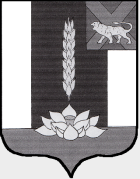 АДМИНИСТРАЦИЯСИБИРЦЕВСКОГО ГОРОДСКОГО ПОСЕЛЕНИЯПОСТАНОВЛЕНИЕ30 ноября  2018 г.                         пгт. Сибирцево                	                  	            № 831Об утверждении дизайн-проектов общественныхтерриторий - Сквер «Семейный», сквер «Народный»,аллея «Молодежная»  пгт. Сибирцево 	В целях реализации приоритетного проекта «Формирование комфортной городской среды», руководствуясь Приказом Минстроя России № 691/пр от 06.04.2017 г. «Об утверждении методических рекомендаций по подготовке государственных программ субъектов Российской Федерации и муниципальных программ формирования современной городской среды в рамках приоритетного проекта «Формирование комфортной городской среды» на 2018-2022 годы», Федеральным законом от 06.10.2003 г. №131 – ФЗ «Об общих принципах организации местного самоуправления в Российской Федерации», Уставом муниципального образования Сибирцевское городское поселение, администрация Сибирцевского городского поселения  ПОСТАНОВЛЯЕТ:1.  На основании общественных обсуждений от 28.11.2018г., утвердить дизайн – проекты общественных территорий пгт. Сибирцево:-   сквер «Семейный» (приложение № 1)-   сквер «Народный» (приложение № 2)-   аллея «Молодежная» (приложение № 3).2.  Опубликовать (обнародовать) настоящее постановление на официальном сайте Сибирцевского городского  поселения в сети Интернет (www.sibircevo.ru)Глава администрацииСибирцевского городского поселения                                                            В.В. СединПриложение № 1к постановлению администрацииСибирцевского городского поселения№ 831 от 30.11.2018г.ДИЗАЙН-ПРОЕКТБлагоустройство общественной территории Сибирцевского городского поселения: Сквер "Семейный" (пгт. Сибирцево, ул. Красноармейская, д.12)Согласовано:                                      Глава администрации                                                                      Сибирцевского городского  поселения В.В. Сединпгт. СибирцевоСКВЕР «СЕМЕЙНЫЙ»Пояснительная записка  по благоустройству общественной территории, в пгт. Сибирцево.Сквер «Семейный» расположен в центральной части поселка Сибирцево, в непосредственной близости от основной аллей, проходящей вдоль краевой дороги,  соединяющей  административные здания, социально важные организации Сибирцевского городского поселения, таких как местная администрация, центральная библиотека, соцзащита, МФЦ, центральный рынок, железнодорожный вокзал, автовокзал, кафе, банки, офисные помещения и т.д.   	Учитывая географическое положение сквера, благоустройство данной территории имеет большое значение для жителей Сибирцевского городского поселения. Такое местоположение и количество проживающих вблизи людей (около семи тысяч жителей или 45% от общего числа жителей поселения),  заставляет уделять особое внимание территории, ее озеленению и благоустройству, приданию центральной части поселения более живописной картины, а также формированию мест отдыха  жителей разных возрастов: пожилым людям, молодежи, мамочкам с колясками и др.В настоящее время территория представляет собой засыпанное гравием неровное поле, огороженное от пешеходной части клумбами из камня.  Планировка участка предполагает размещение в ее центральной части фонтана, окруженного скамейками. Линии пешеходных дорожек, ведущих к основным учреждениям, плавные, огибают площадку с фонтаном. Там, где необходимо, между дорожками укладываются пошаговые плиты. Вдоль существующего брусчатого покрытия размещаются скамьи.Места пересечения дорожек закрепляются отдельными деревьями или декоративно-кустарниковыми группами, от мест парковки отделяются живыми изгородями(3), линии дорожек подчеркнуты лентами из цветов	Покрытие всей площади сквера «Семейный» предлагается выполнить из износо- морозостойкого материала, имеющего различные формы и цвет для выкладывание рисунков. Таким материалом была выбрана тротуарная плитка (брусчатка).	Целью проекта является  создание на территории муниципального образования Сибирцевского городского  поселения благоприятной среды для проживания населения.  В результате реализации проекта будет не только оборудовано дополнительное благоустроенное место для отдыха и досуга жителей и гостей поселка всех возрастных и социальных групп, но также будет внесен вклад в решение вопроса по положительному воздействию на окружающую среду и улучшению экологической обстановки.  Дизайн проект по благоустройству территории сквера включает в себя:  -   визуализацию в виде фотографии предполагаемой к благоустройству территории (настоящее время); -     схему планировки территории и расстановки объектов благоустройства; -     текстовое описание мероприятий по благоустройству;  -  примерную визуализацию объектов благоустройства с текстовым описанием каждого объекта благоустройства;  -  визуализацию в виде рисунка предполагаемой к благоустройству территории (после проведения работ по благоустройству).Визуализация в виде фотографий благоустройства общественной территории Сквер «Семейный» (настоящее время).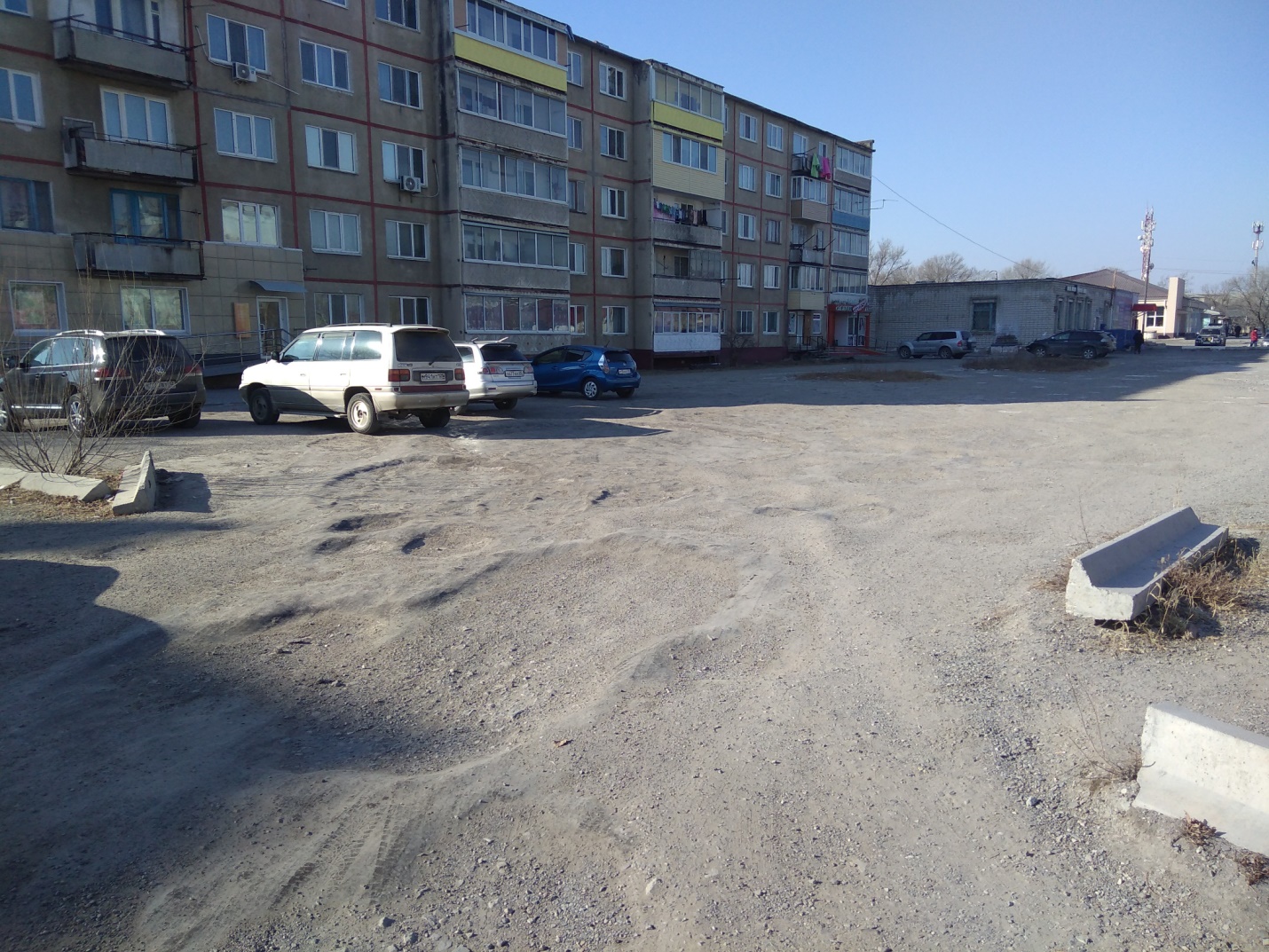 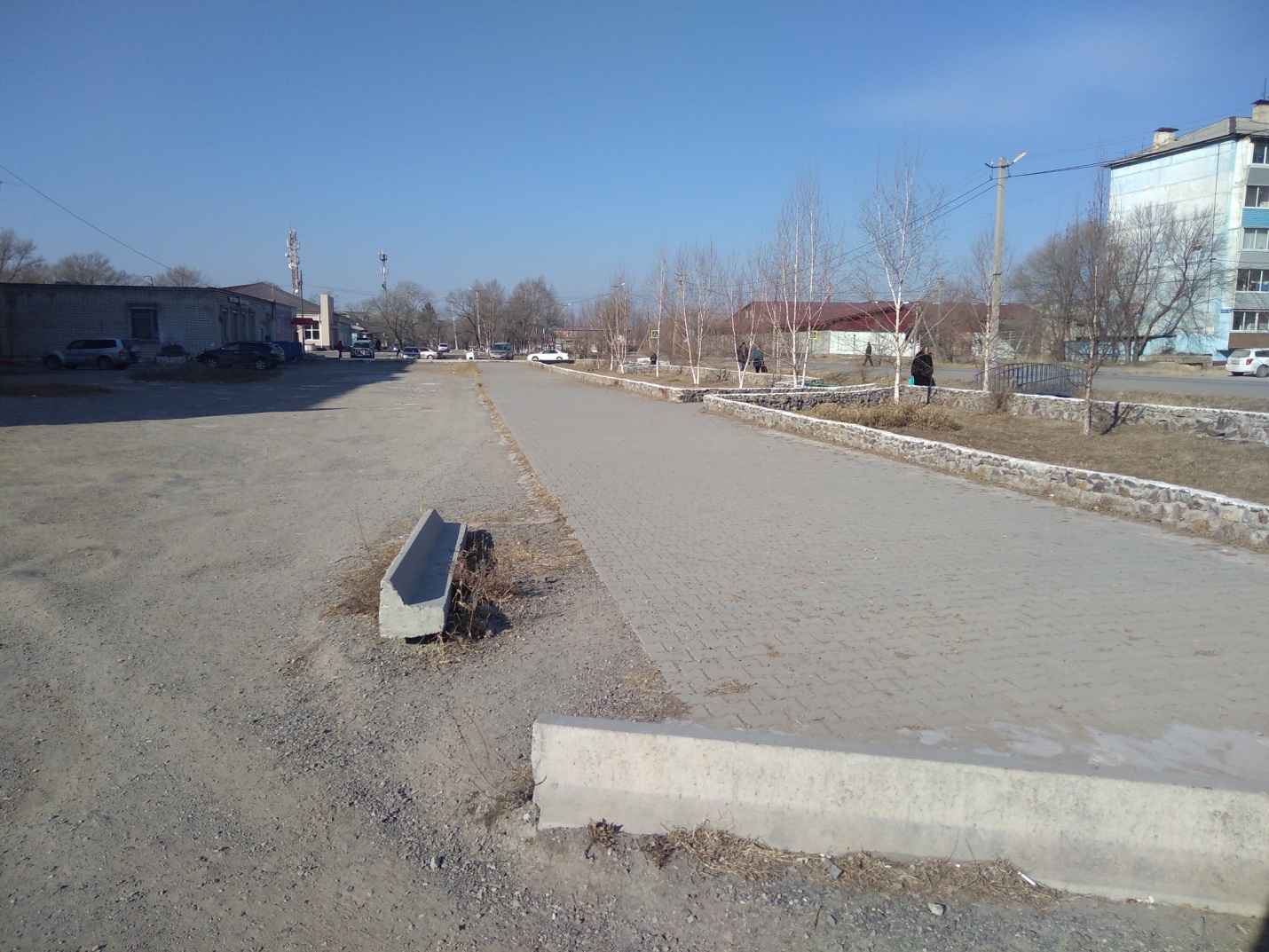 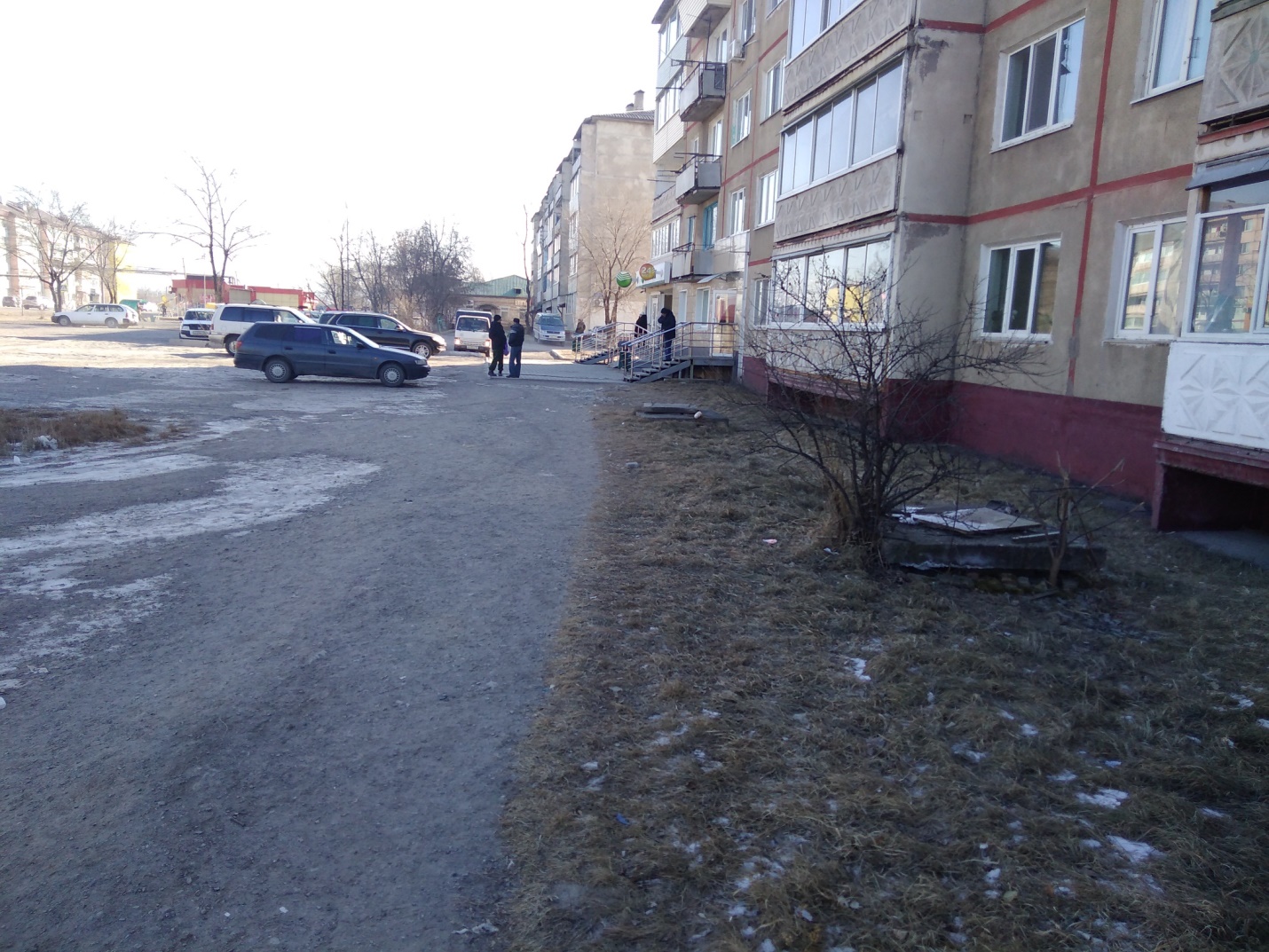 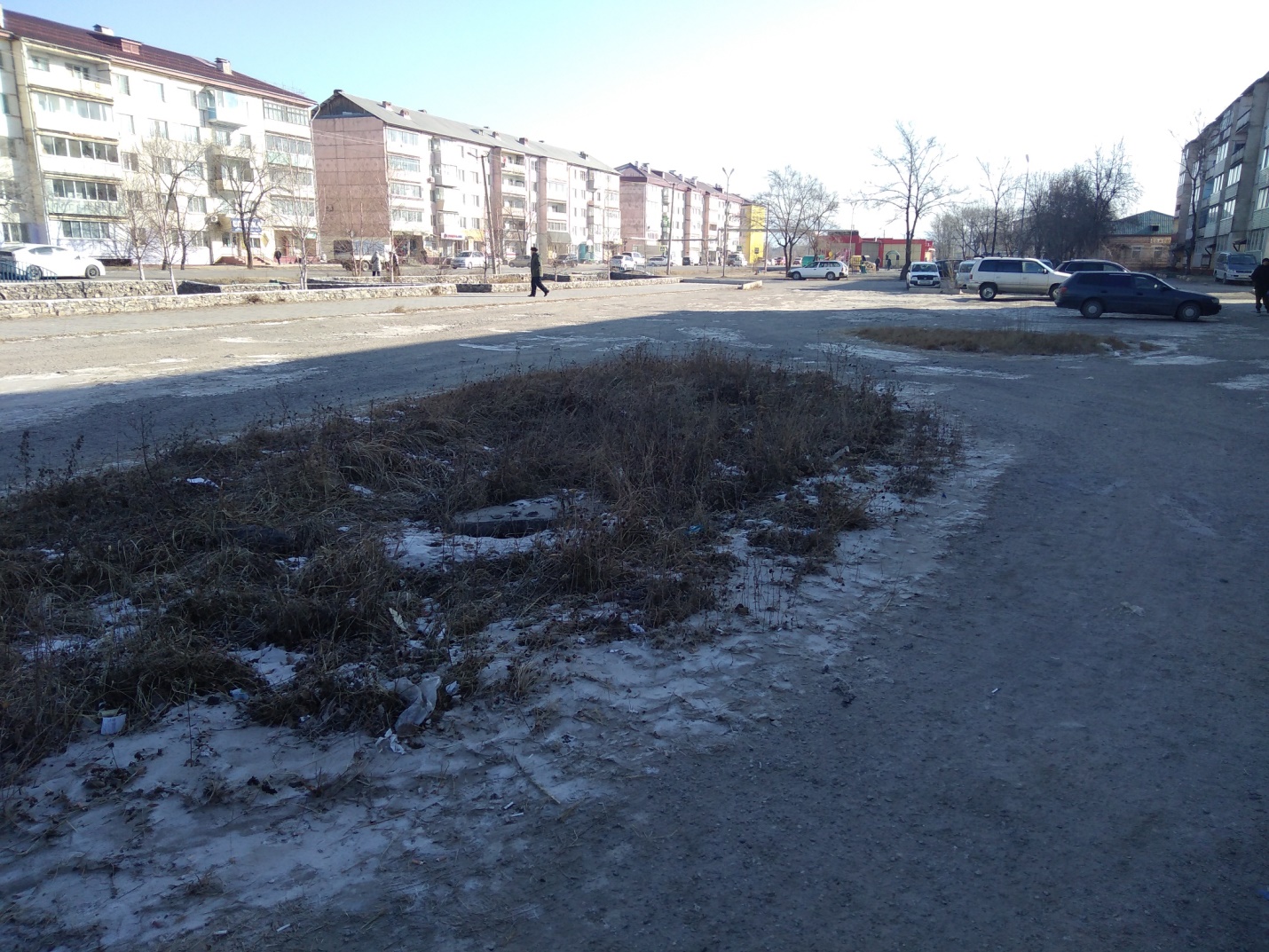 Предлагаемая к благоустройству общественная территория Сибирцевского городского поселения: Сквер "Семейный" (пгт. Сибирцево, ул. Красноармейская, д.12) (Вид сверху)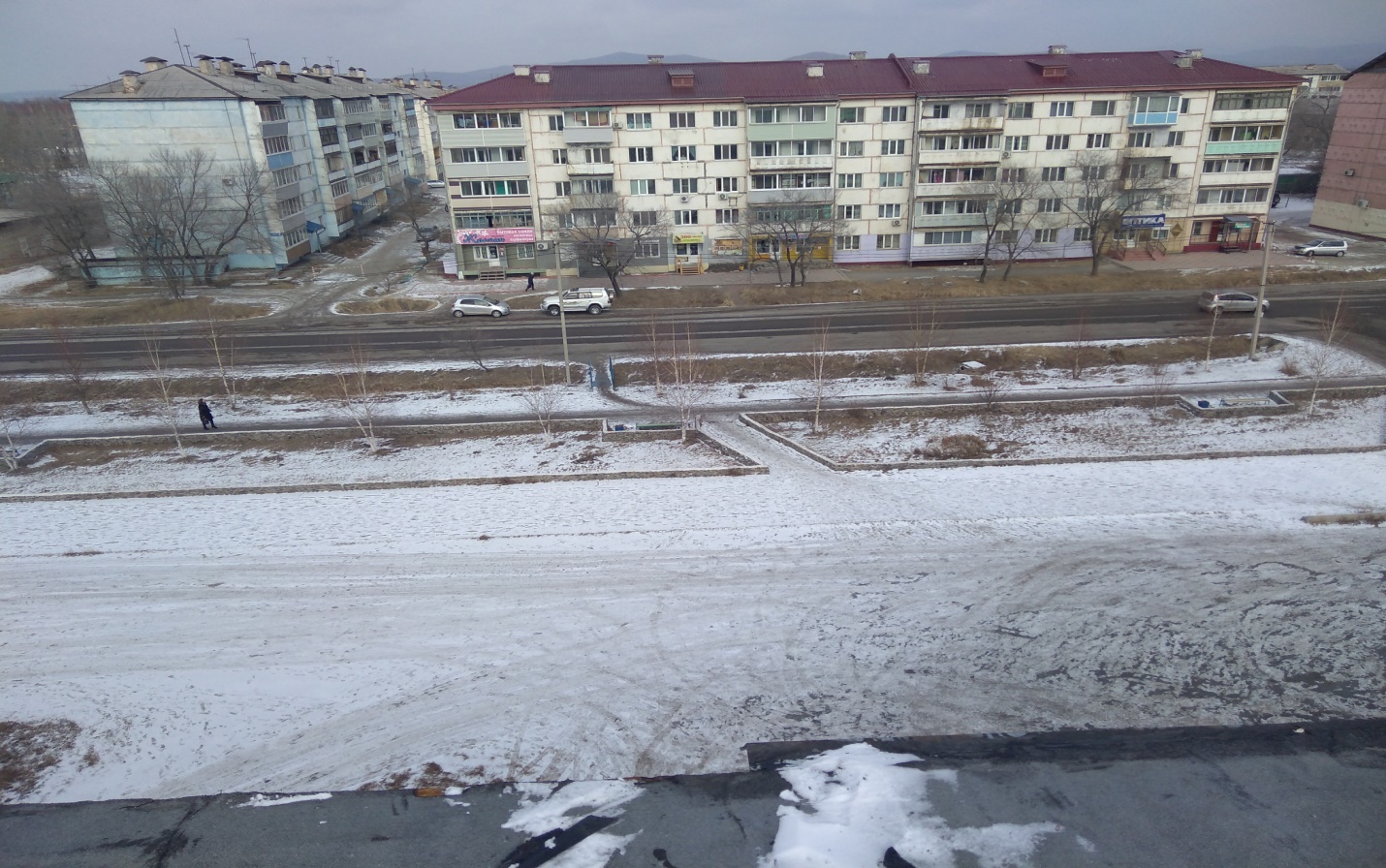 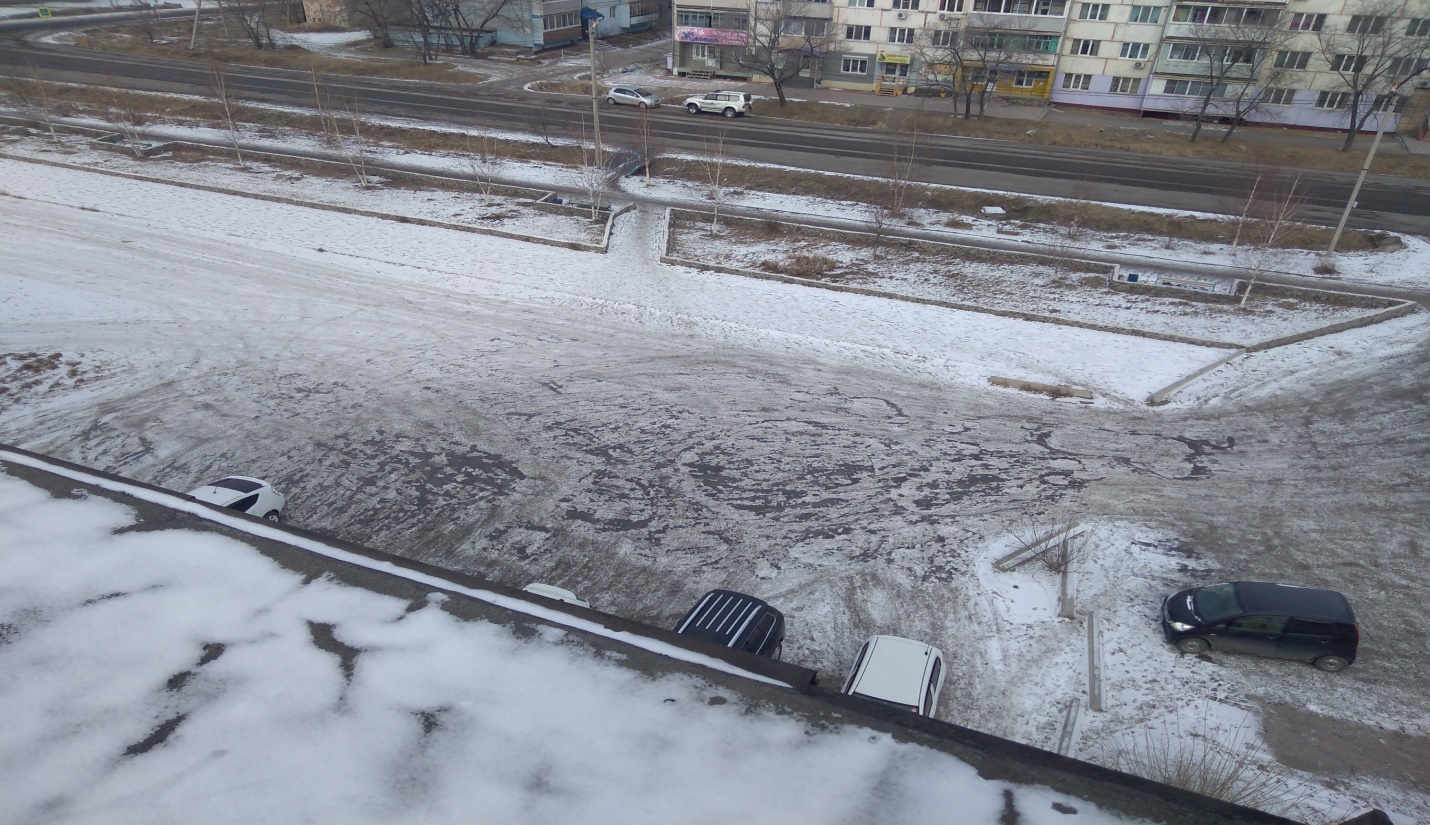 Зона производства работБлагоустройство общественной территории Сибирцевского городского поселения: Сквер "Семейный" (пгт. Сибирцево, ул. Красноармейская, д.12)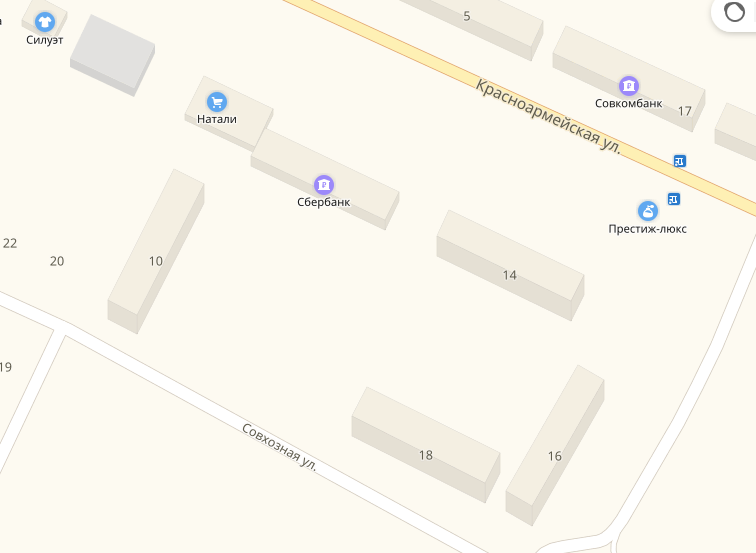 Дизайн-проект благоустройства общественной территории сквер «Семейный»  содержит следующие виды работ:Визуализированный перечень объектов благоустройства с текстовым описанием каждого объекта благоустройства, планируемых к размещению на общественной территории Сибирцевского городского поселения: Сквер "Семейный" (пгт. Сибирцево, ул. Красноармейская, д.12)1) НаименованиеФонтан -1 шт. (белый мрамор, скульптурная композиция в центре).Рекомендуемый эскиз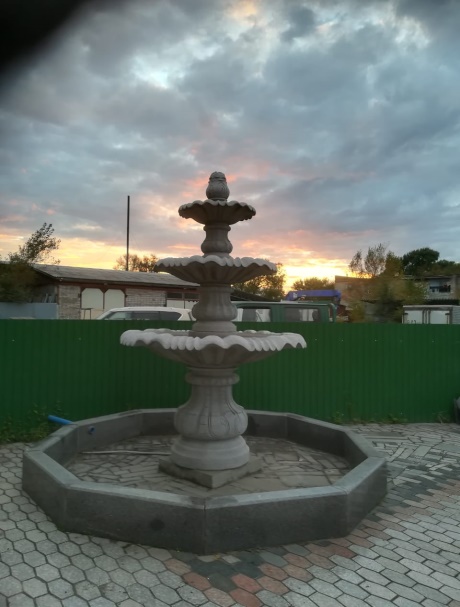 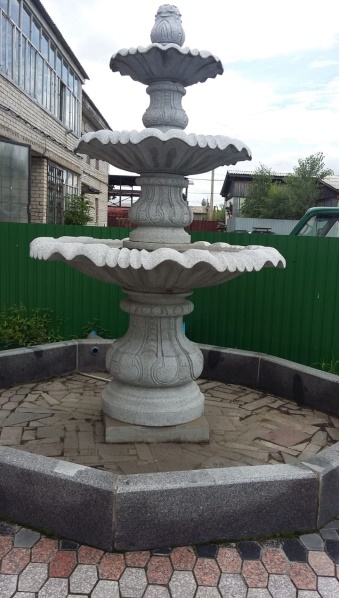 Описание:	Фонтан состоит из семи точеных элементов. Основание в виде точеной фигурной  колонны диаметром . высотой . со сквозным отверстием диаметром . На нее устанавливается первая фигурная чаша диаметром . высотой . со сквозным отверстием диаметром . Над первой чашей устанавливается вторая фигурная  колона диаметром . высотой . со сквозным отверстием диаметром . На вторую колонну устанавливается вторая фигурная чаша диаметром . высотой . со сквозным отверстием диаметром . На вторую чашу устанавливается третья фигурная колонна диаметром . высотой . со сквозным отверстием диаметром .. На колонну устанавливается третья фигурная чаша диаметром . высотой . со сквозным отверстием диаметром .. На третью чашу устанавливается декоративный элемент диаметром . высотой . со сквозным отверстием диаметром .	Вода по фонтану поднимается насосом из приемка проходить через все детали и самотеком стекать через фигурные прорезы в чашах равномерно распределяясь по кругу чаш. 	Детали фонтана устанавливаются на металлическую трубу из нержавеющей стали диаметром . через которую осуществляться подача воды для фонтана.	Подготовка основания под фонтан и установка фонтана соответствует рисункам: 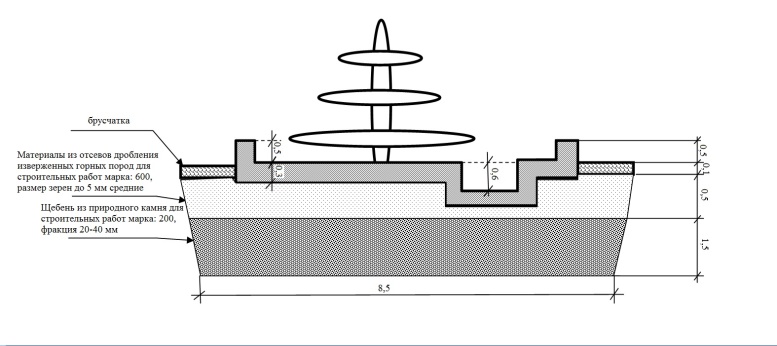 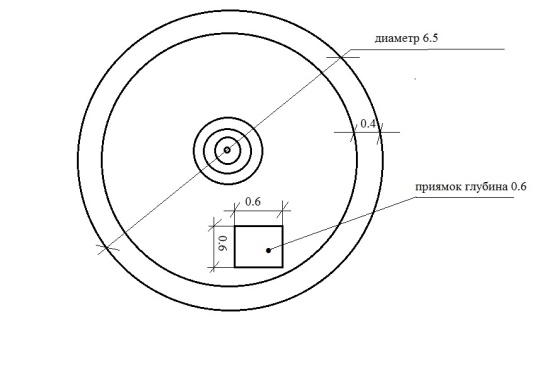 2) НаименованиеСкамья парковая с поручнями.Рекомендуемый эскиз:Размеры (Д х Ш х В): 1600х700х950 ммСкамья парковая с поручнями: материал основания: бетон. Материал покрытия спинки и сиденья: брус . из дерева хвойных пород пропитанное огнебиозащитными пропитками с тонировочным составом с антисептиком и с нанесенным двумя слоями яхтного лака с промежуточным шлифованием.  Скамейка пригодна для использования во всесезонных атмосферных явлениях.3) НаименованиеУрна металлическая опрокидывающаясяРекомендуемый эскиз:4) Наименование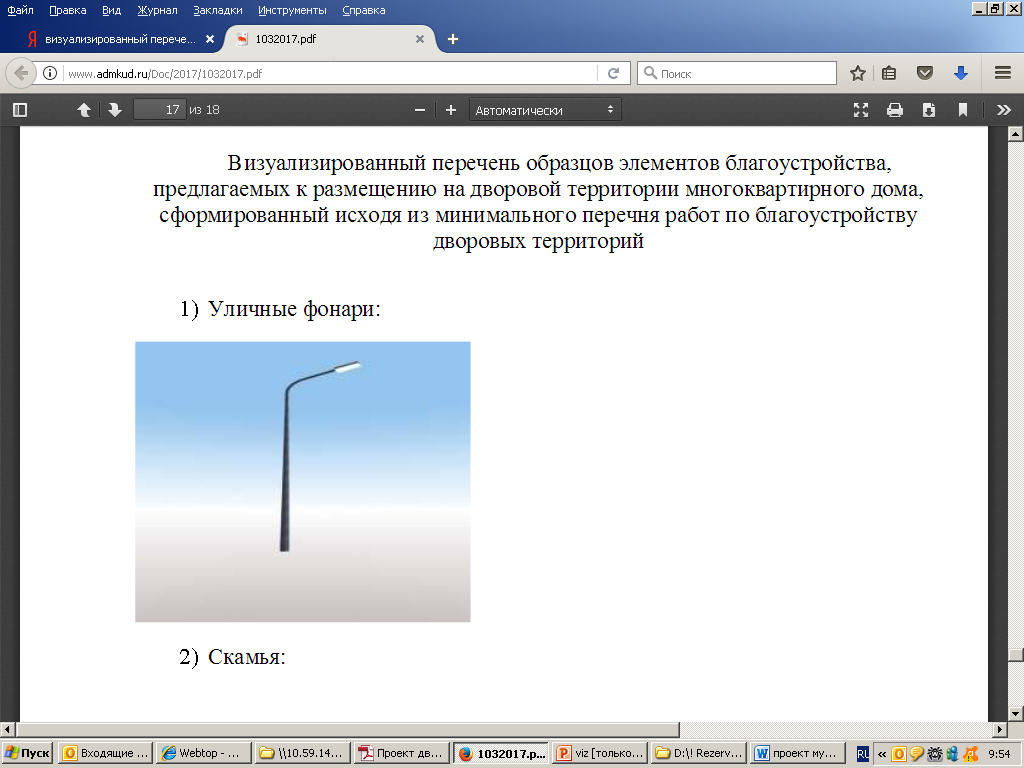 Светильник предназначен для монтажа на уличных опорах освещения. Светильник светодиодный. Потребляемая мощность 100 Вт. Материал корпуса алюминий.5) НаименованиеАсбест хризотиловый марка: К-6-30 ГОСТ 12871-2013Массовая доля остатка, %, не менее, на ситах с размером стороны ячейки в свету  -  30%Массовая доля фракции менее , %, 14%6) НаименованиеБитумы нефтяные дорожные марки: БНД-60/90, БНД 90/130Товар соответствует требованиям:ГОСТ 22245-90 «Государственный стандарт союза ССР. Битумы нефтяные дорожные вязкие. Технические условия».Марка битума: БНД 90/130, БНД-60/907) НаименованиеБитумы нефтяные строительные марки: БН-70/30Товар соответствует требованиям:ГОСТ 22245-90 «Государственный стандарт союза ССР. Битумы нефтяные дорожные вязкие. Технические условия».Марка битума: БНД 70/308) НаименованиеБитумы нефтяные строительные марки: БН-90/10Товар соответствует требованиям:ГОСТ 22245-90 «Государственный стандарт союза ССР. Битумы нефтяные дорожные вязкие. Технические условия».Марка битума: БНД 90/109) НаименованиеСмазка ЗЭСВнешний вид:    Мазь без комков темного цветаТемпература каплепадения, °С, 105Пенетрация при 25°С, 335Испытание защитных свойств в течение 24 ч   ВыдерживаетСодержание воды :   ОтсутствиеСодержание механических примесей:          ОтсутствиеОпределение склонности к сползанию :      ВыдерживаетКоррозионное воздействие на металлы :     Выдерживает10) НаименованиеДисперсия поливинилацетатная гомополимерная грубодисперсная непластифицированная (эмульсия поливинилацетатная)ГОСТ 18992-80 Дисперсия поливинилацетатная гомополимерная грубодисперсная. Технические условия 11) НаименованиеМука андезитовая кислотоупорная, марка: АПорошок кислотоупорный (андезитовая мука) представляет собой материал, изготовленный измельчением в шаровой мельнице каменного литья, получаемого путем расплавления шихты, состоящей из доломита, кварцевого песка, горнблендита,  хромовой руды, огнеупорной глины, шпата, с последующей рекристаллизацией, который не комкуется и не схватывается с водой.
12) НаименованиеЭлектроды диаметром:  Э42  ГОСТ 9467-75Электроды предназначены для сварки углеродистых и низколегированных конструкционных сталей c временным сопротивлением разрыву 42кгс/мм2. Стержень электродов изготовлен из сварочной проволоки. Покрытие электродов  должно быть плотное, прочное, без вздутий, пор, наплывов, трещин. Диаметр электродов . Марка электродов Э4213) НаименованиеБолты с шестигранной головкой. Номинальный диаметр резьбы болта . Шаг резьбы болта крупный. Длина болта . Резьба гайки М6. Гайка без опорной шайбы. Материал гайки сталь. Внутренний диаметр шайбы . Внешний диаметр шайбы .  Толщина шайбы . Материал шайбы сталь.14) НаименованиеГвозди строительныеДиаметр стержня гвоздей . изготовлены из низкоуглеродистой стальной термически необработанной проволоки без покрытия. Гвозди круглого сечения с плоской головкой. Заостренная часть гвоздя имеет круглое сечение. Торцевая поверхность головки гвоздей гладкая. Длина гвоздей .15) НаименованиеМатериалы из отсевов дробления изверженных горных пород для строительных работ марка: 600, размер зерен до  средние ГОСТ 31424-2010 16) НаименованиеМатериалы из отсевов дробления осадочных горных пород для строительных работ: 1 класса марка 200, размер зерен до  очень крупные, повышенной крупности и крупные ГОСТ 31424-201017) НаименованиеСмеси готовые щебеночно-песчаные (ГОСТ 25607-2009) номер: С6, размер зерен 0-Товар соответствует требованиям:ГОСТ 25607-2009 «Смеси щебёночно-гравийно-песчаные для покрытий и оснований автомобильных дорог и аэродромов. Технические условия».Номер щебеночно-песчаной смеси: С6.18) НаименованиеЩебень из природного камня для строительных работ марка: 200, фракция 20-Товар соответствует требованиям:ГОСТ 8267-93. «Щебень и гравий из плотных горных пород для строительных работ. Технические условия».Щебень из природного камня для строительных работ. Марка: 200.Фракция: св. 20 до .19) НаименованиеЩебень из природного камня для строительных работ марка: 800, фракция 20-Товар соответствует требованиям:ГОСТ 8267-93. «Щебень и гравий из плотных горных пород для строительных работ. Технические условия».Щебень из природного камня для строительных работ. Марка: 800.Фракция: св. 20 до .20) НаименованиеПесок природный для строительных: работ среднийТовар соответствует требованиям: ГОСТ 8736-2014 «Песок для строительных работ. Технические условия».Назначение: для строительных работ.Группа: средний.21) НаименованиеИзвесть строительная: негашеная комовая, сорт IТовар соответствует требованиям: ГОСТ 9179-2018 Известь строительная. Технические условия22) НаименованиеПортландцемент общестроительного назначения бездобавочный, марки: 400Товар соответствует требованиям: ГОСТ 10178-85 «Портландцемент и шлакопортландцемент. Технические условия»Портландцемент общестроительного назначения бездобавочный. Марка: 400.23) НаименованиеБетон мелкозернистый, класс: В15 (М200)Бетон (ГОСТ 26633-2015 «Бетоны тяжелые и мелкозернистые. Технические условия»)Класс по прочности –В15 (М200)Марка бетона по морозостойкости –F100Класс водонепроницаемости –W424) НаименованиеБетон тяжелый, класс: В15 (М200)Бетон (ГОСТ 26633-2015 «Бетоны тяжелые и мелкозернистые. Технические условия»)Класс по прочности –В15 (М200)Марка бетона по морозостойкости –F100Класс водонепроницаемости –W425) НаименованиеСмеси асфальтобетонные дорожные мелкозернистые щебеночные типа Б марки 1Товар соответствует требованиям:ГОСТ 9128-2013 «Смеси асфальтобетонные, полимерасфальтобетонные, асфальтобетон, полимерасфальтобетон для автомобильных дорог и аэродромов. Технические условия».Вид в зависимости от наибольшего размера минеральных зерен: мелкозернистая.Вид смеси: плотная.Тип в зависимости от содержания в смеси щебня (гравия): Б.Марка: II.26) НаименованиеРаствор готовый кладочный цементный марки: 100Товар соответствует требованиям: ГОСТ 28013-98 «Растворы строительные. Общие технические условия».Марка: 100.27) НаименованиеРаствор готовый отделочный тяжелый,: цементный 1:3ГОСТ 28013-9828) НаименованиеРаствор готовый отделочный тяжелый,: цементно-известковый 1:1:6 ГОСТ 28013-9829) НаименованиеСмесь сухая строительная для защиты, гидроизоляции и ремонта бетона, марка: ''КТ трон-6'' (штукатурный)30) НаименованиеПлитка тротуарная декоративная (брусчатка): ВибропрессованнаяТолщина Марка по прочности - М400Морозостойкость - F200Цвет по согласованию с заказчиком31) НаименованиеКовры из плиток глазурованных гладких: многоцветных.ГОСТ 13996-93 Плитки керамические фасадные и ковры из них. Технические условия. Цвет, форма согласовываются с Заказчиком.32) НаименованиеОпора несиловая фланцевая граненая, марка: НФГ-5,0-02-ц (ТАНС.12.030.000)Тип изделия – несиловая;Способ установки – флянцевая;Сечение ствола – граненная;Высота опоры – .33) НаименованиеПоковки из квадратных заготовок, масса:   ГОСТ 7505-89Группа стали - М2Конфигурация поверхности разъема штампа – симметрично изогнутая (Ис);Класс точности Т234) НаименованиеПроволока горячекатаная в мотках, диаметром изготавливается из углеродистых марок стали обыкновенного качества Ст135) НаименованиеГорячекатаная арматурная сталь гладкая класса А-I, диаметром: Технические характеристики материала  удовлетворяют техническим требованиям ГОСТ 5781-82.36) НаименованиеЛесоматериалы круглые хвойных пород для строительства диаметром , длиной 37) НаименованиеБруски обрезные хвойных пород длиной: , шириной , толщиной , III сорта . ГОСТ 8486-8638) НаименованиеБрусья необрезные хвойных пород длиной: , ширина ,толщиной 75 мм, IV сорта . ГОСТ 8486-8639) НаименованиеДоски обрезные хвойных пород длиной: , шириной , толщиной , III сорта . ГОСТ 8486-8640) НаименованиеДоски обрезные хвойных пород длиной: , шириной , толщиной , IV сорта . ГОСТ 8486-8641) НаименованиеДоски обрезные хвойных пород длиной: , шириной , толщиной , III сорта . ГОСТ 8486-8642) НаименованиеГрунтовка: ХС-068 красно-коричневая применяют в составе многослойного комплексного покрытия для защиты оборудования и металлических конструкций от воздействия минеральных кислот и щелочей при температурах до 60ºС. Материал одноупаковочный на основе виниловых смол. Цвет грунтовки: красно-коричневый. Способы нанесения: кистью. Время высыхания до ст.3 при (20+2)ºС не более: 1 часа. Расход материала на один слой: 100 г/м2. Толщина одного слоя: 15 мкм.43) НаименованиеЭмаль ПФ-115 цвет: серая. ГОСТ 6465-76 предназначена для защитно-декоративного окрашивания загрунтованных металлических, деревянных и других поверхностей, подвергающихся атмосферным воздействиям44) НаименованиеСкамья парковая: с поручнями, размеры 1600х700х950 мм(описание ниже)45) НаименованиеУрна металлическая опрокидывающаяся(описание ниже)46) НаименованиеПерегной – земляная смесь различных растительных и животных остатков, применяемая в качестве органического удобрения47) НаименованиеЗемля растительная без примеси глины и больших камней.48) НаименованиеЗажим ответвительный с прокалыванием изоляции (СИП): Р95Зажим ответвительный обеспечивает соединение СИП магистрали сечением 16мм.кв. с жилами ответвлений сечением 16мм.кв. (медь).49) НаименованиеКолпачки: герметичные СЕ 6.35 (СИП)Сечение - 6 мм2Длина - Диаметр - 4мм50) НаименованиеСветильник предназначен для монтажа на уличных опорах освещения. Светильник светодиодный. Потребляемая мощность 100 Вт. Материал корпуса алюминий.51) НаименованиеПровода самонесущие изолированные для воздушных линий электропередачи с алюминиевыми жилами марки: СИП-2 3х16+1х25-0,6/1,0С - Самонесущий
И - Изолированный
П - Провод
2 - Тип конструкции: провод самонесущий с алюминиевыми фазными токопроводящими жилами, с изоляцией из сшитого полиэтилена, с нулевой несущей ИЗОЛИРОВАННОЙ жилой из алюминиевого сплава на напряжение 0,66/1 кВ
3 - количество основных жил
16 - сечение основных жил
1 - несущая (нулевая) жила
25 - сечение несущей (нулевой) жилы
0,6/1 - номинальное напряжение, кВ52) НаименованиеТрубы дренажные полиэтиленовые (ПНД) гофрированные с геотекстилем диаметром: 110 мм53) НаименованиеКомплект для простого анкерного крепления ЕА1500-3 в составе: кронштейн CS10.3, зажим РА1500Кронштейн CS10.3Характеристика:Кронштейн представляет собой моноблок из сплава алюминия с высокой механической прочностью.Крепление осуществляется двумя болтами диаметром 14 и  NB20.Разрушающая нагрузка 1500 даН.Зажим РА 1500:Сечение провода 50 мм2Диаметр провода - Масса - Длина корпуса - .Предельная нагрузка - 1500 даН54) НаименованиеКомплект промежуточной подвески (СИП) ES 1500EСечение провода 16 мм2Диаметр провода  Масса ES 1500 - Предельная нагрузка - 1200 даН55) НаименованиеХомут стяжной (СИП) Е778Диаметр - 10  ммДлина - Разрушающая нагрузка - 30 даНМасса - 3 г56) НаименованиеЛента крепления шириной , толщиной , длиной  из нержавеющей стали (в пластмасовой коробке с кабельной бухтой) F207 (СИП)- Изготовлена из коррозионностойкой стали, имеет обработанную кромку обладает повышенной гибкостью, что значительно облегчает фиксацию ленты на опоре при помощи скрепы.- Поставка в пластмассовой касете по .- Для монтажа металлической ленты применяется инструмент CVF.Ширина, Толщина, 0,7 мм57) НаименованиеСкрепа размером  NC20 (СИП)58) НаименованиеКамни бортовые бетонные, марка: 400Толщина Высота 25смЦвет: серый. Класс бетона по прочности на сжатие: В30 (М400). Марка бетона по морозостойкости: F20059) НаименованиеКамни бортовые: БР 60.20.8 /бетон В22,5 (М300)/Технические характеристики материала  удовлетворяют техническим требованиям ГОСТ 6665-91.Схема общественной территории Сибирцевского городского поселения: Сквер "Семейный" (пгт. Сибирцево, ул. Красноармейская, д.12) после благоустройства.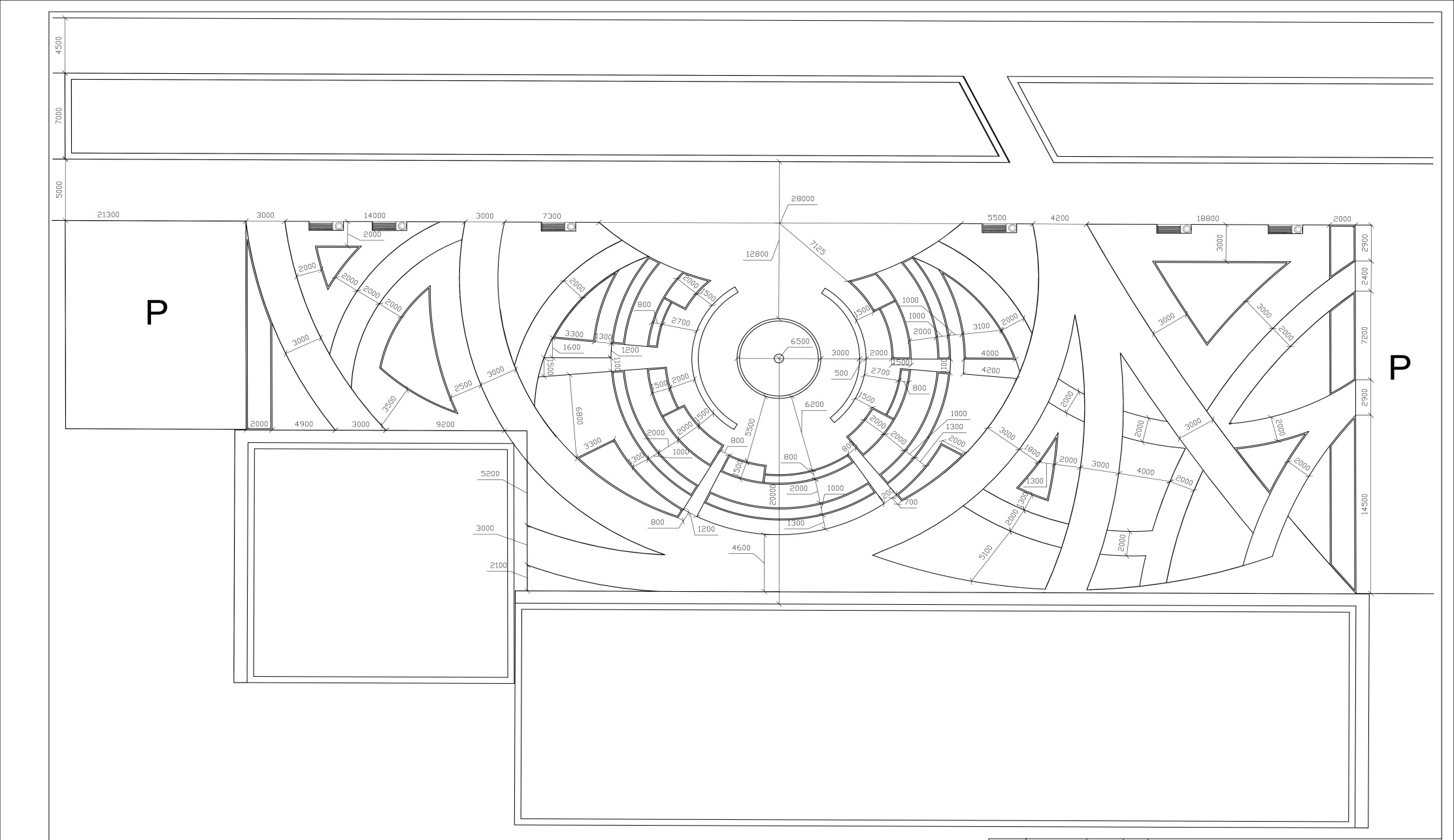 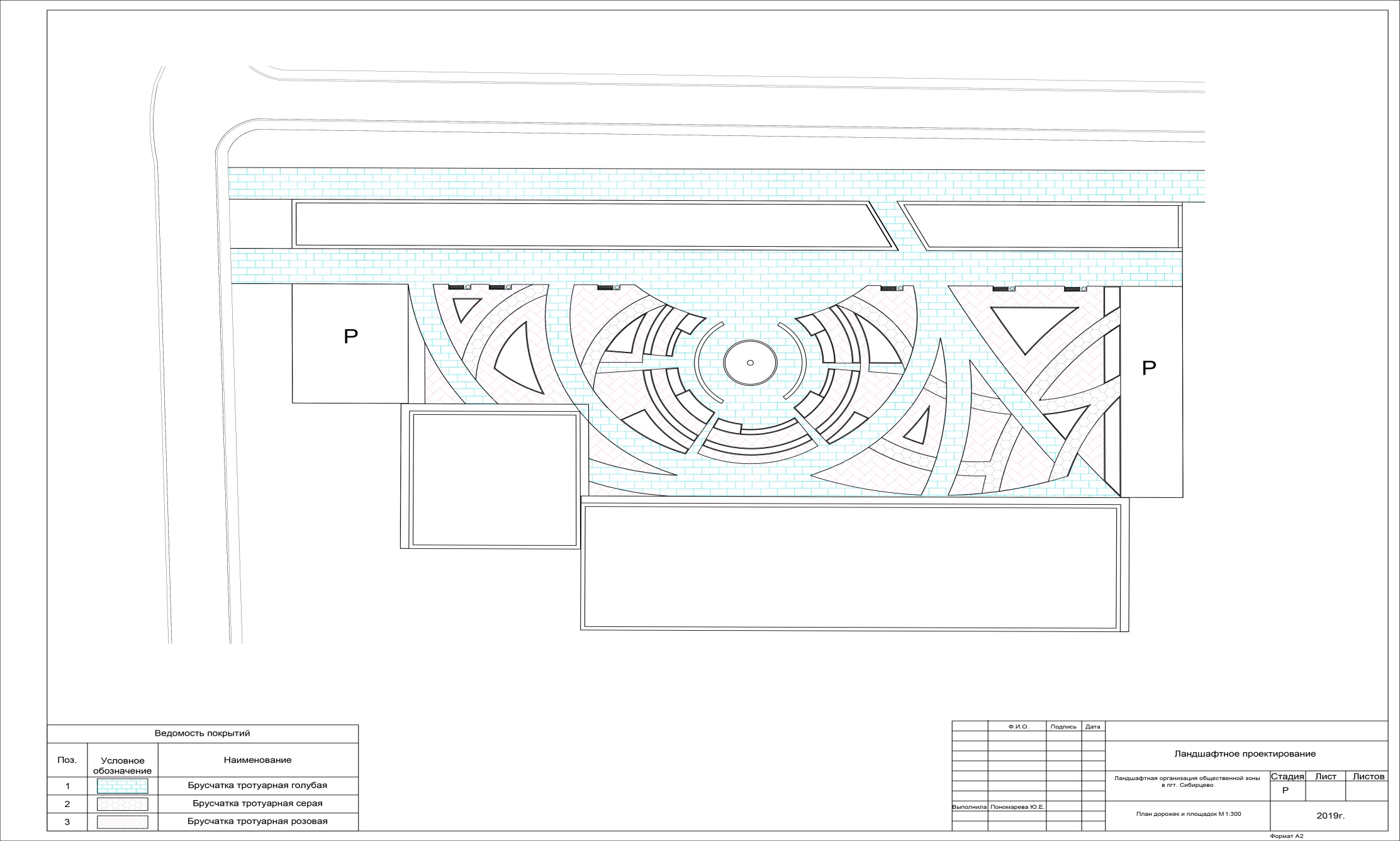 Приложение № 2к постановлению администрацииСибирцевского городского поселения№ 831 от 30.11.2018г.ДИЗАЙН-ПРОЕКТБлагоустройство общественной территории Сибирцевского городского поселения: Сквер "Народный" (пгт. Сибирцево, ул. Красноармейская, д.16а)Согласовано:                                      Глава администрации                                                                      Сибирцевского городского  поселения В.В. Сединпгт. СибирцевоПояснительная записка	Общественная территория сквера «Народный» благоустраивается в рамках муниципальной программы "Формирование современной городской среды на территории муниципального образования Сибирцевское городское поселение на 2018 - 2024 гг." Сквер «Народный» расположен в центральной части поселка Сибирцево, у здания администрации, довольно близко от проезжей части, а значит привлекает к себе внимание, как жителей поселка, так и случайных прохожих, водителей, проезжающих мимо. Учитывая географическое расположение сквера, благоустройство данной территории имеет большое значение для жителей Сибирцевского городского поселения.Поселок является местом проживания большого количества людей, сосредоточения учреждений и объектов культурно – бытового назначения.  Главным этапом предпроектного исследования было определение существующих проблем, таких как:разрушенные бордюры, лестница, отсутствие пандуса  на подходе к зданию администрации;отсутствие скамеек для кратковременного отдыха.	Дизайн проект по благоустройству территории сквера включает в себя:  -   визуализацию в виде фотографии предполагаемой к благоустройству территории (настоящее время); -     схему планировки территории и расстановки объектов благоустройства; -     текстовое описание мероприятий по благоустройству;  -  примерную визуализацию объектов благоустройства с текстовым описанием каждого объекта благоустройства;  -  визуализацию в виде рисунка предполагаемой к благоустройству территории (после проведения работ по благоустройству).	Дизайн-проект сквера «Народный» предполагает проведение работ, нацеленных на улучшение внешнего облика поселка, создание эстетического вида на территории общего пользования.Дизайн-проект благоустройства общественной территории сквер «Народный»  содержит следующие виды работ:Зона производства работБлагоустройство общественной территории Сибирцевского городского поселения: Сквер "Народный" (пгт. Сибирцево, ул. Красноармейская, д.16 а)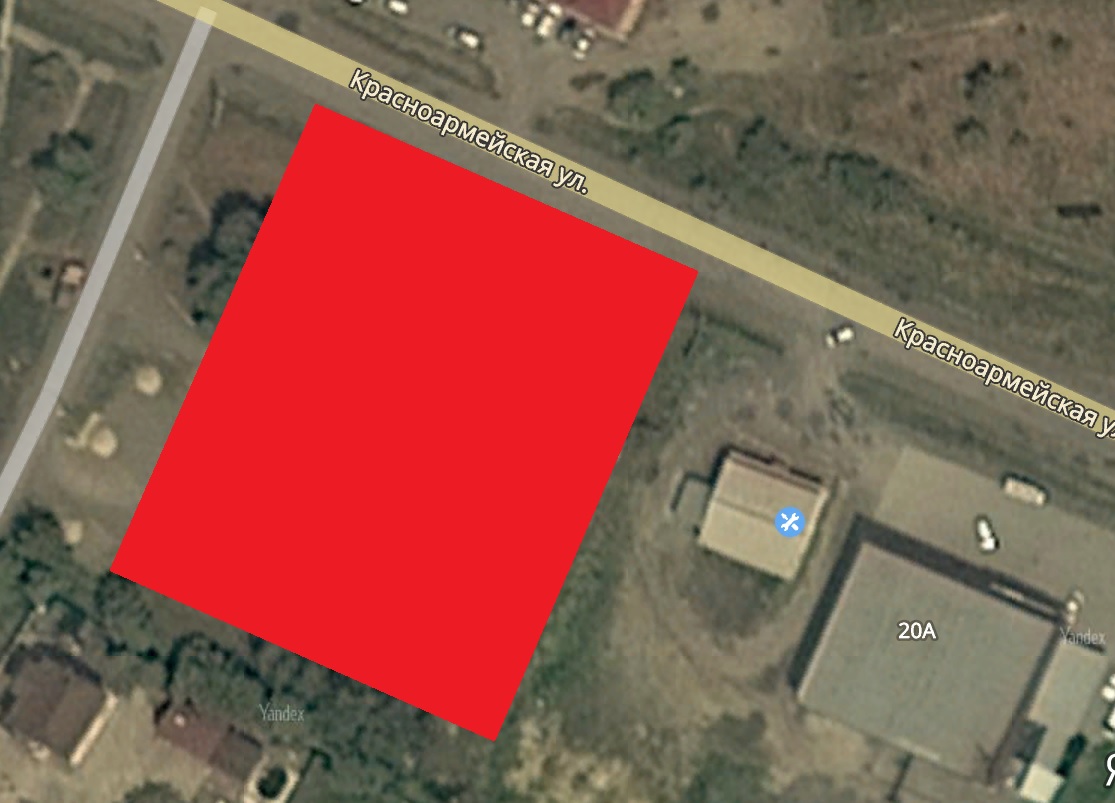 Визуализированный перечень объектов благоустройства с текстовым описанием каждого объекта благоустройства, планируемых к размещению на общественной территории Сибирцевского городского поселения: Сквер "Народный" (пгт. Сибирцево, ул. Красноармейская, д.16 а)Наименование: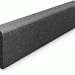 Камни бортовые бетонные, марка: 400  ГОСТ 6665-91Цвет: серыйКласс бетона по прочности на сжатие: В30 (М400)Марка бетона по морозостойкости: F200100 – длина в сантиметрах30 – высота в сантиметрах15 – ширина в сантиметрах Наименование:Скамейка Мексико 01.082.0Размеры: Длина: 1500  мм
Высота: 750 мм
Ширина:  700 мм Вес: от 45 кг Материал:Каркас - сталь
Дерево - сосна 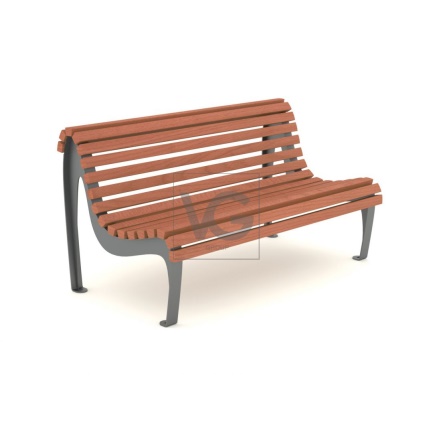 Наименование:Урна деревянная, уличная, круглая на бетонном основании, Артикул: TS У031 - в;
У 031-в, ДхШхВ 420х420х670мм, Вес 50кг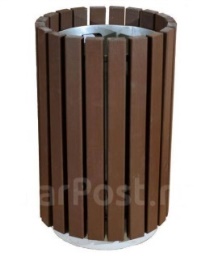 Визуализация в виде фотографий благоустройства общественной территории Сквер «Народный» (настоящее время).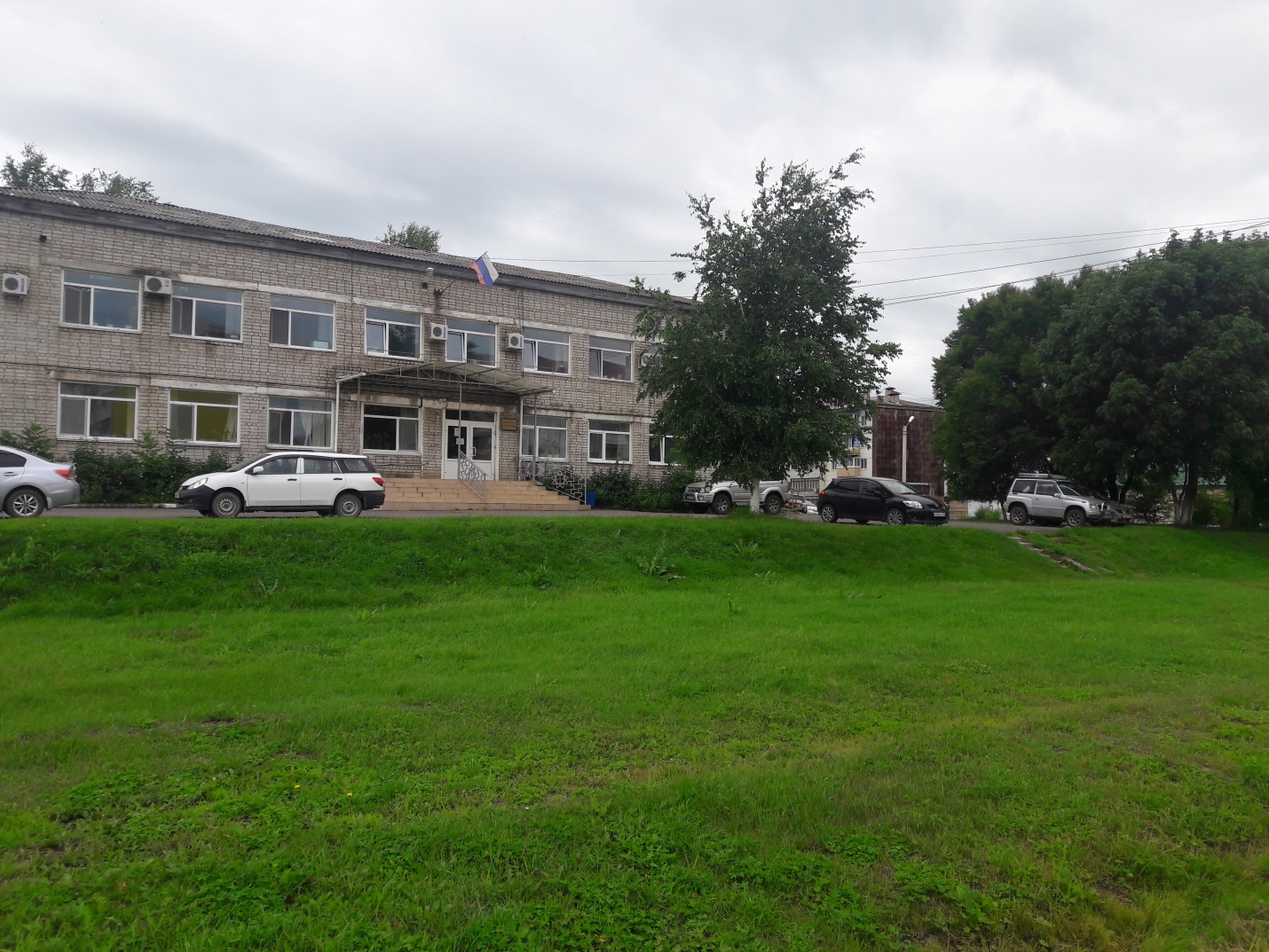 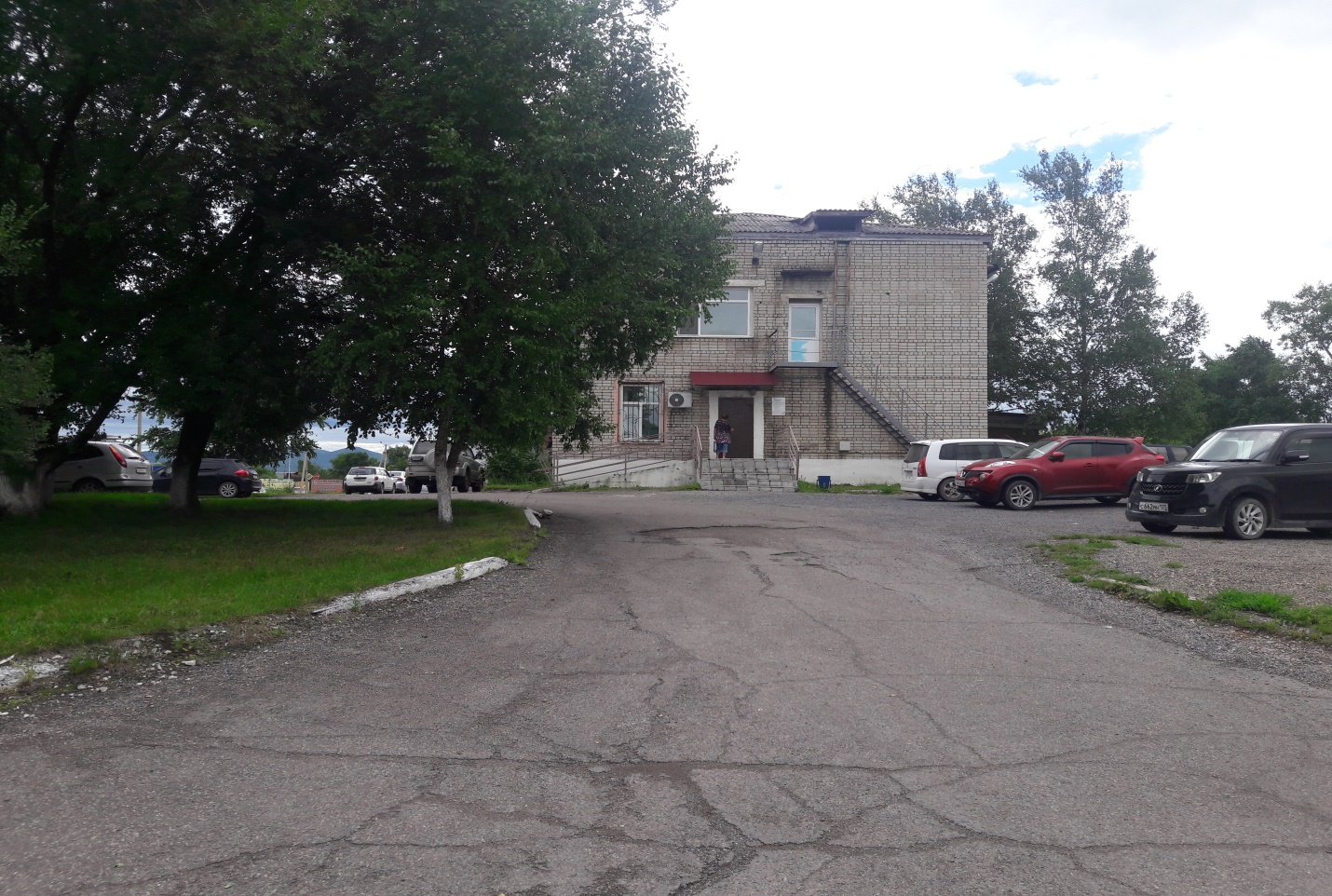 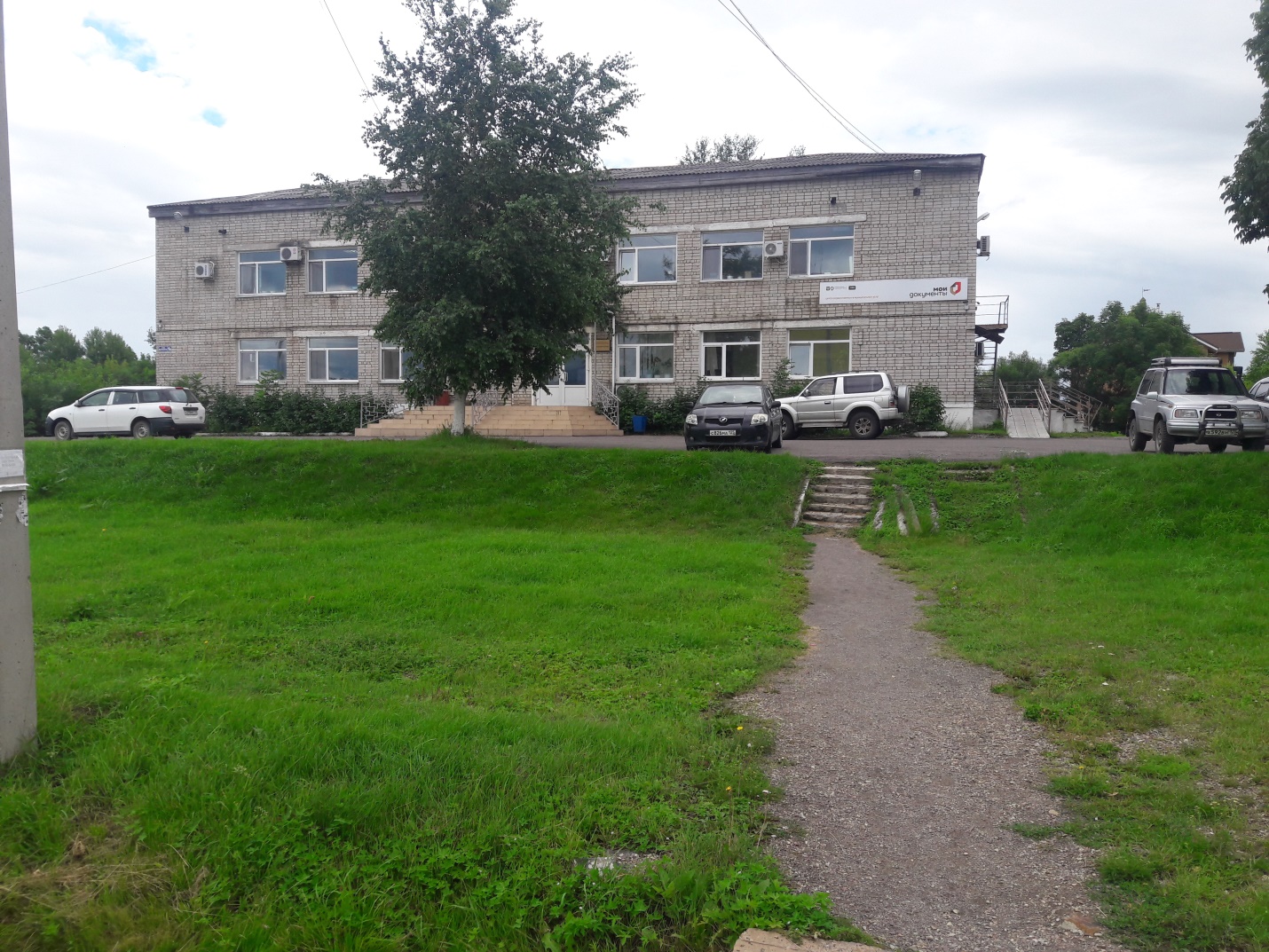 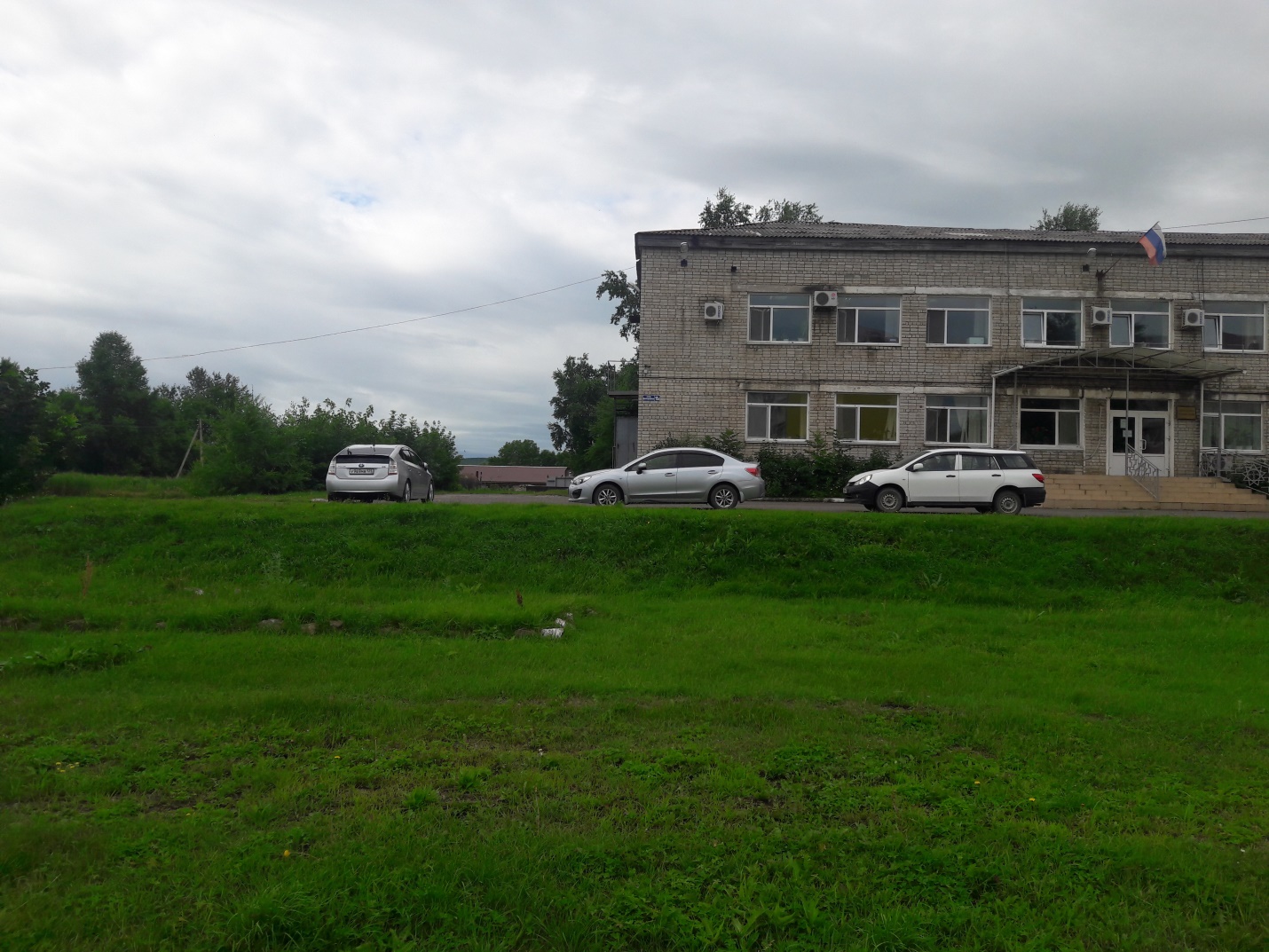 Схема благоустройства общественной территории Сибирцевского городского поселения: Сквер "Народный" (пгт. Сибирцево, ул. Красноармейская, д.16 а).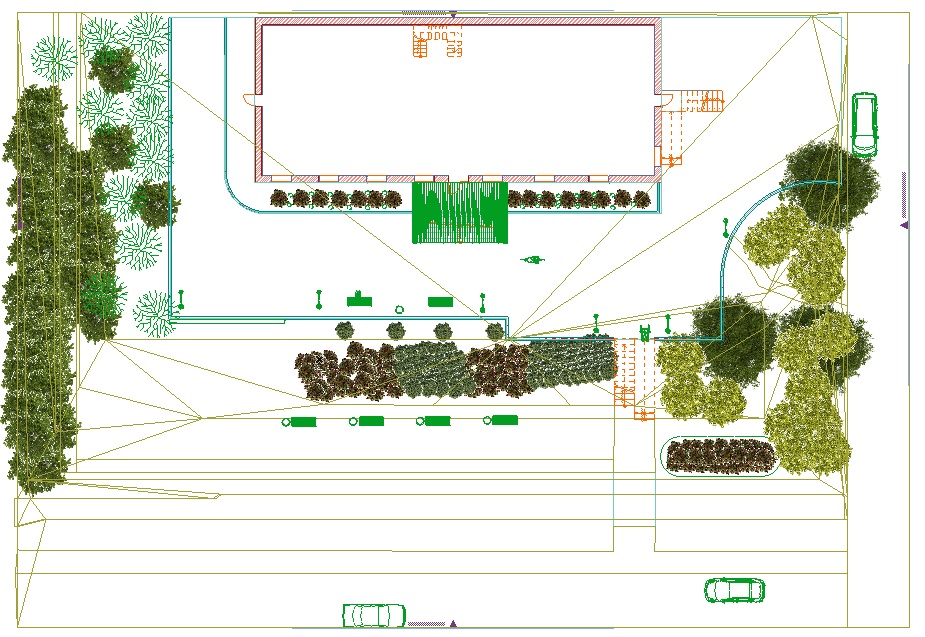 Визуализация общественной территории Сибирцевского городского поселения: Сквер "Народный" (пгт. Сибирцево, ул. Красноармейская, д.16 а) после благоустройства.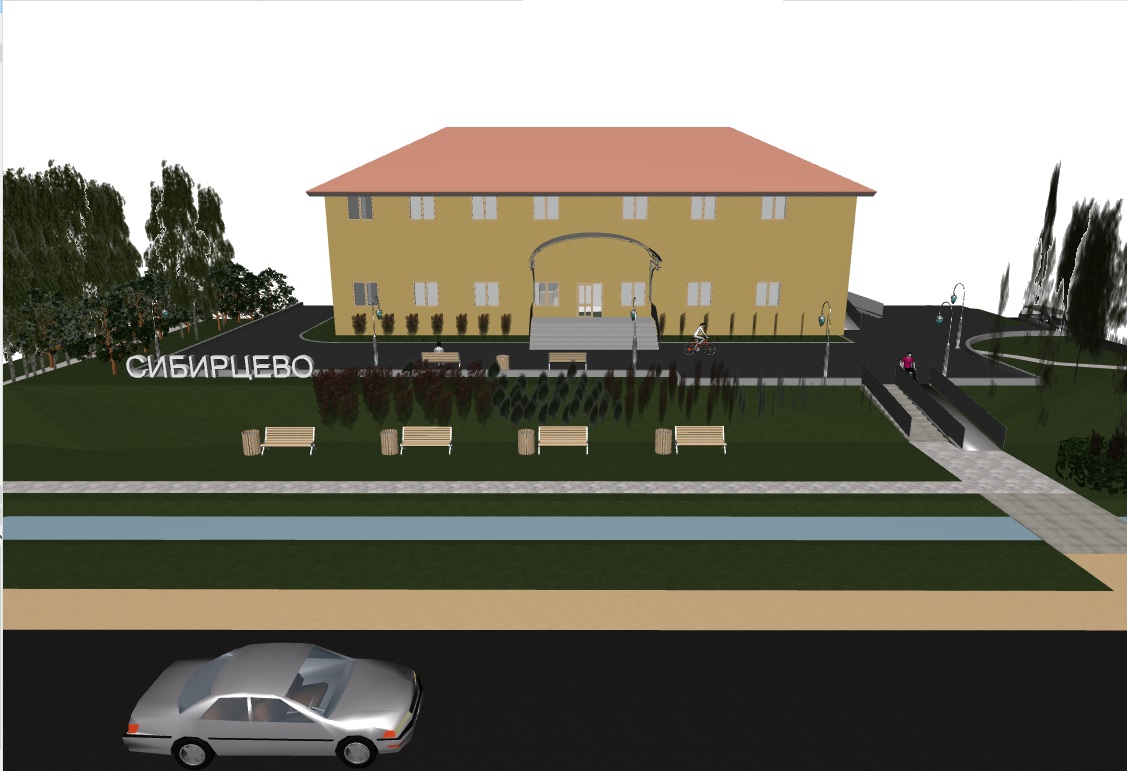 Визуализация общественной территории Сибирцевского городского поселения: Сквер "Народный" (пгт. Сибирцево, ул. Красноармейская, д.16 а) после благоустройства.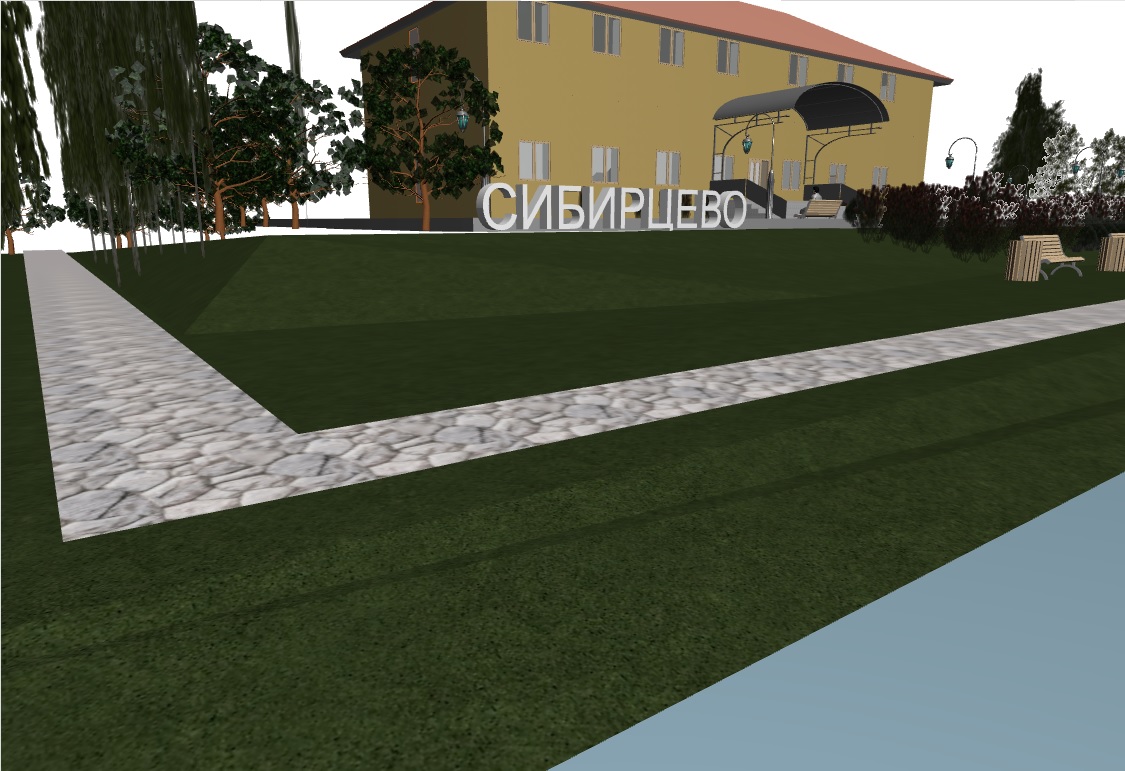 Визуализация общественной территории Сибирцевского городского поселения: Сквер "Народный" (пгт. Сибирцево, ул. Красноармейская, д.16 а) после благоустройства.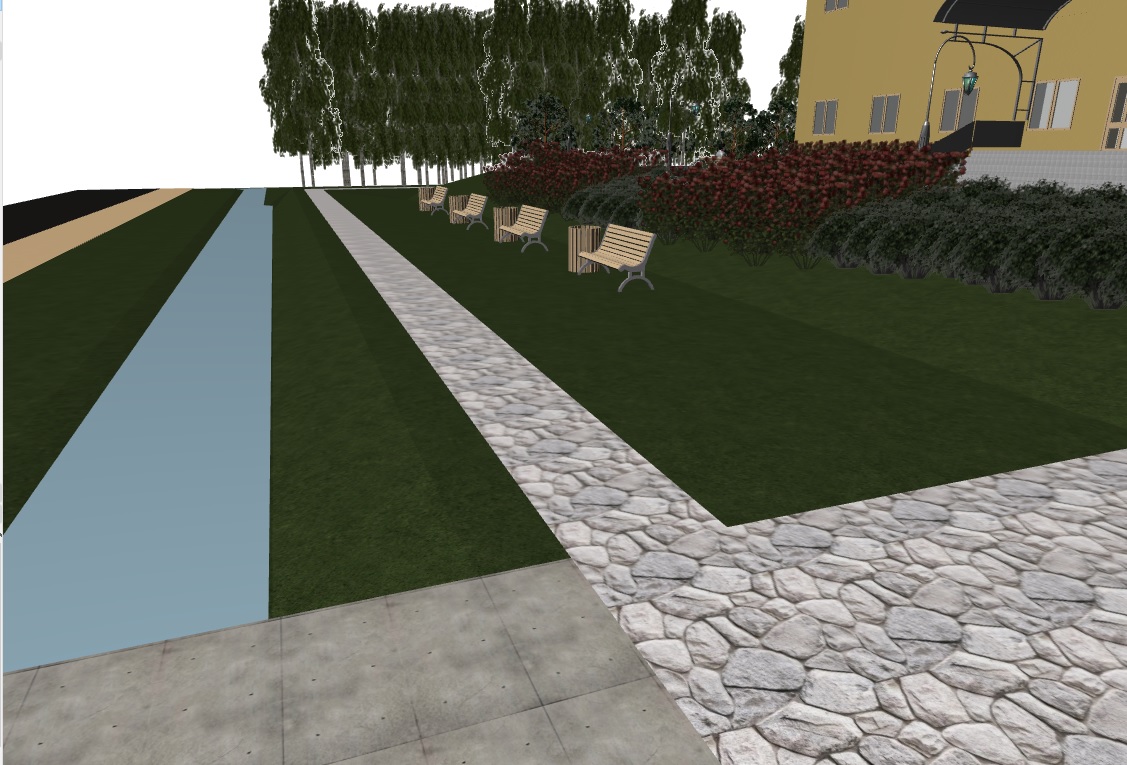 Визуализация общественной территории Сибирцевского городского поселения: Сквер "Народный" (пгт. Сибирцево, ул. Красноармейская, д.16 а) после благоустройства.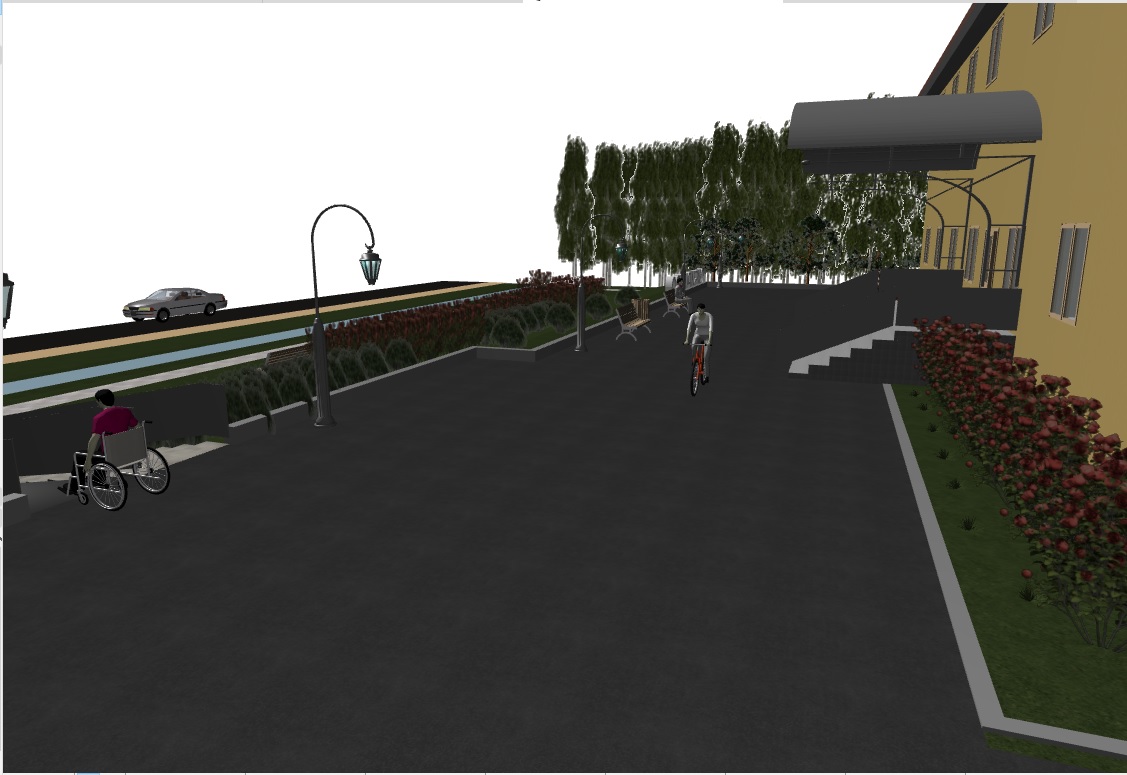 Приложение № 3к постановлению администрацииСибирцевского городского поселения№ 831 от 30.11.2018г.ДИЗАЙН-ПРОЕКТБлагоустройство общественной территории Сибирцевского городского поселения:Аллея "Молодежная" (пгт. Сибирцево)Согласовано:                                      Глава администрации                                                                      Сибирцевского городского  поселения В.В. Сединпгт. СибирцевоПояснительная записка	Общественная территория аллея «Молодежная» благоустраивается в рамках муниципальной программы "Формирование современной городской среды на территории муниципального образования Сибирцевское городское поселение на 2018 - 2024 гг." Аллея  «Молодежная» расположена от железнодорожного моста до ул. Молодежная в пгт. Сибирцево, Черниговского района, Приморского края. Общая протяженность аллеи составляет 345 м. Объект благоустройства находится в зоне жилой застройки, вдоль дороги краевого значения. В настоящее время пешеходная зона отсутствует, граждане подвергают свою жизнь опасности, передвигаясь по обочине дороги. Устройство аллеи предусматривает устройство тротуара с покрытием. Планируется создать пешеходную зону отдыха, длиной 345 м содержащую элементы малых архитектурных форм: скамейки, урны, светильники, элементы озеленения. 	 Поселок является местом проживания большого количества людей. Главным этапом предпроектного исследования было определение существующих проблем, таких как:отсутствие пешеходной зоны;отсутствие скамеек для кратковременного отдыха.	Дизайн проект по благоустройству территории аллеи включает в себя:  -   визуализацию в виде фотографии предполагаемой к благоустройству территории (настоящее время); -     схему планировки территории и расстановки объектов благоустройства; -     текстовое описание мероприятий по благоустройству; -  визуализацию в виде рисунка предполагаемой к благоустройству территории (после проведения работ по благоустройству).	Дизайн-проект аллеи «Молодежная» предполагает проведение работ, нацеленных на  безопасность граждан, улучшение внешнего облика поселка, создание эстетического вида на территории общего пользования.Дизайн-проект благоустройства общественной территории аллея «Молодежная»  содержит следующие виды работ:Визуализированный перечень объектов благоустройства с текстовым описанием каждого объекта благоустройства, планируемых к размещению на общественной территории Сибирцевского городского поселения: Аллеи "Молодежная" (пгт. Сибирцево, ул.)Наименование:Камни бортовые бетонные, марка: 400  ГОСТ 6665-91Цвет: серыйКласс бетона по прочности на сжатие: В30 (М400)Марка бетона по морозостойкости: F200100 – длина в сантиметрах30 – высота в сантиметрах15 – ширина в сантиметрах Наименование:Скамейка Джаз 01.016.0Размеры:Длина - 180 см
Высота - 84 см
Ширина - 58 см Вес:Вес - 54 кгМатериалы:Каркас- листовая сталь 6 мм.
Дерево - сосна, 30х30.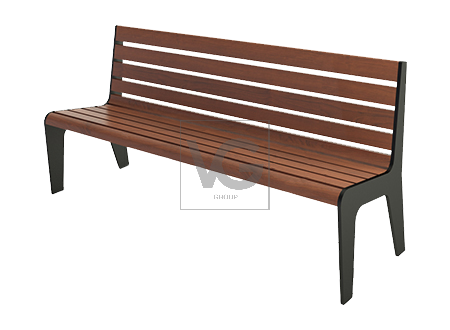 Наименование:Урна деревянная, уличная, круглая на бетонном основании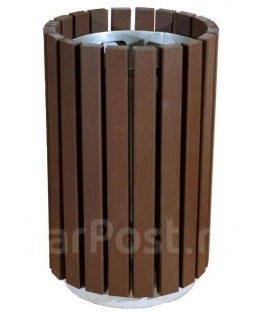 Артикул: TS У031 - в;, У 031-в, ДхШхВ 420х420х670мм, Вес 50кгВизуализация в виде фотографий благоустройства общественной территории аллея «Молодежная» (настоящее время).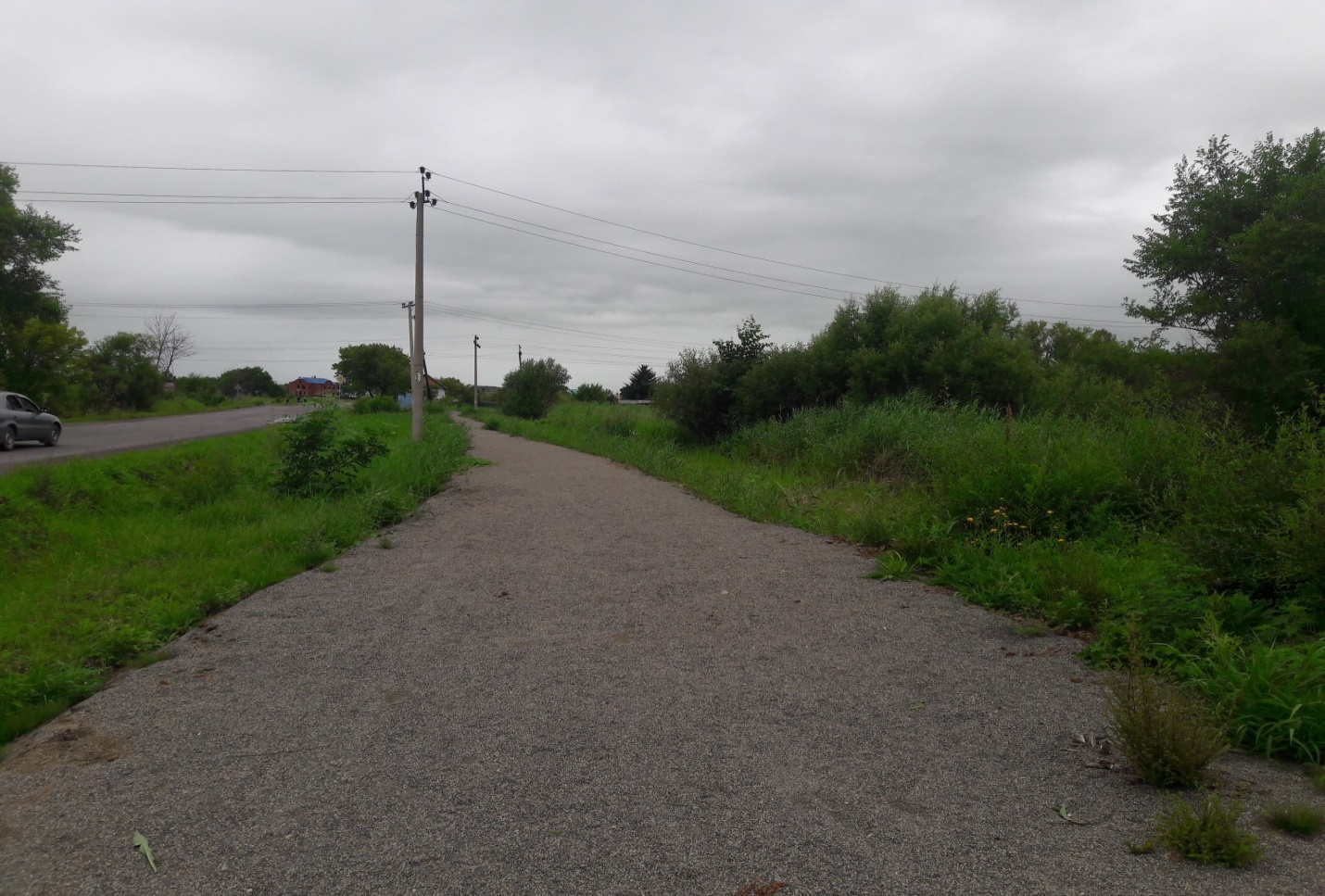 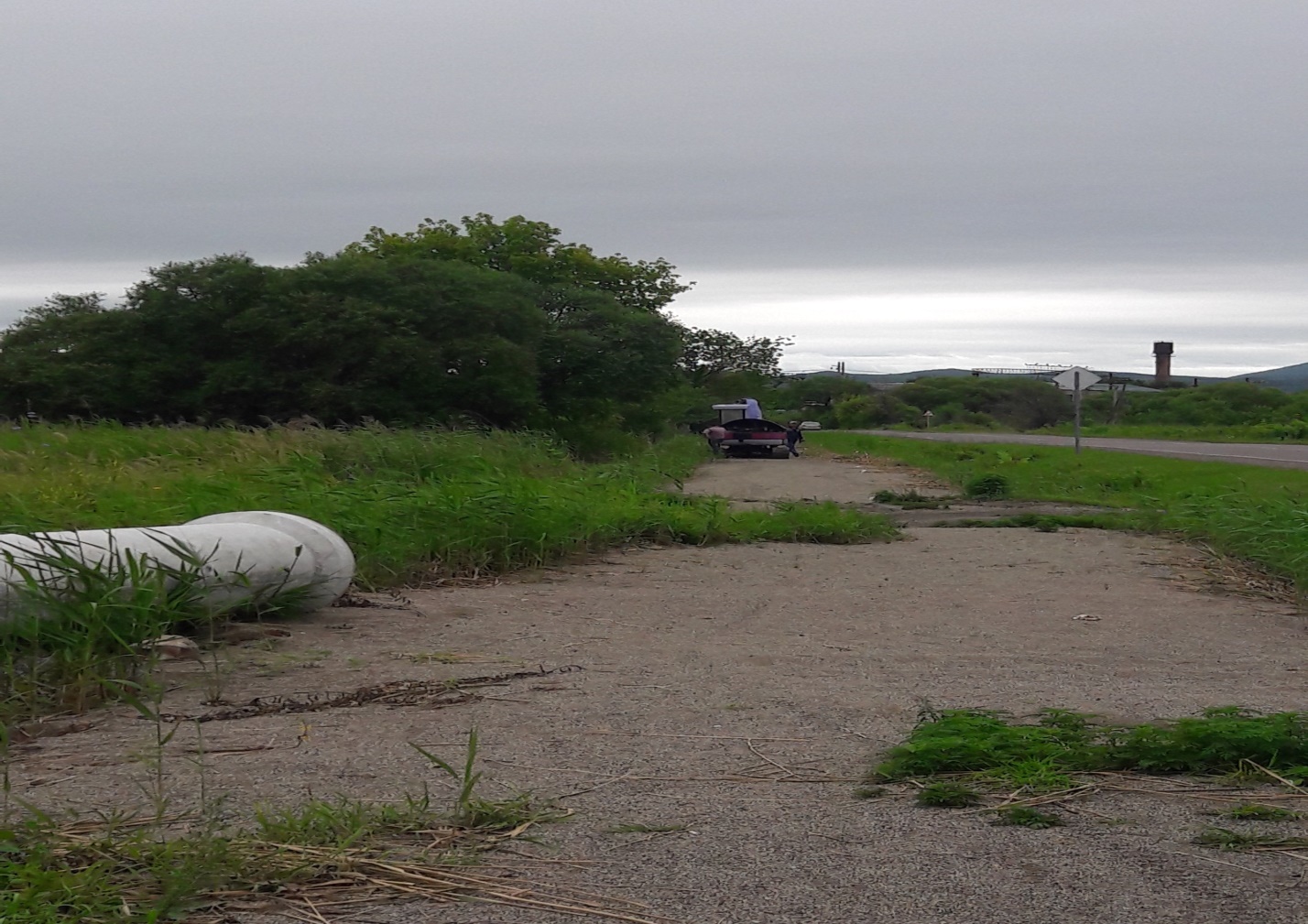 Схема общественной территории Сибирцевского городского поселения: Аллея "Молодежная" (пгт. Сибирцево) после благоустройства.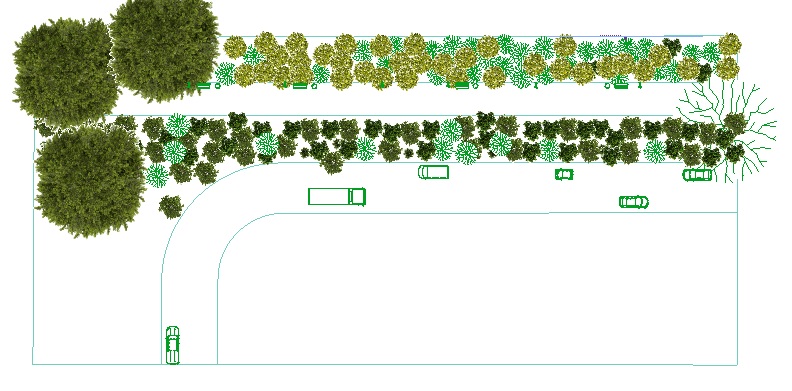 Визуализация общественной территории Сибирцевского городского поселения: Аллея "Молодежная" (пгт. Сибирцево) после благоустройства.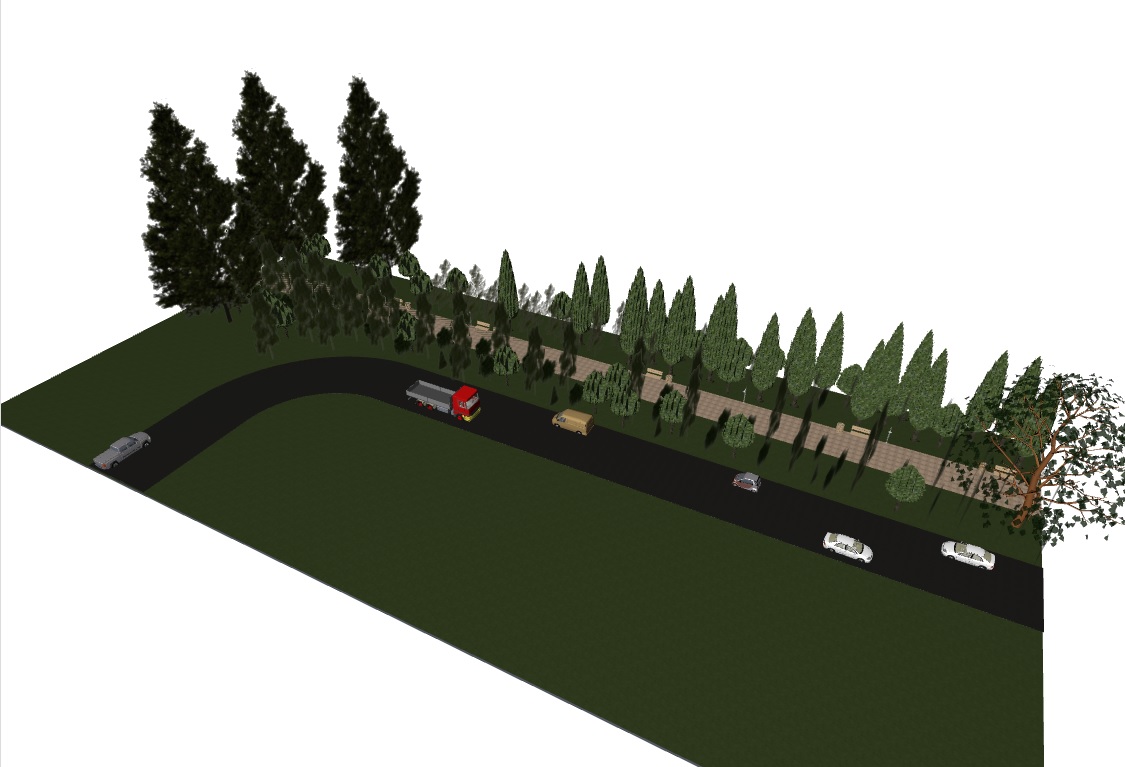 Визуализация общественной территории Сибирцевского городского поселения: Аллея "Молодежная" (пгт. Сибирцево) после благоустройства.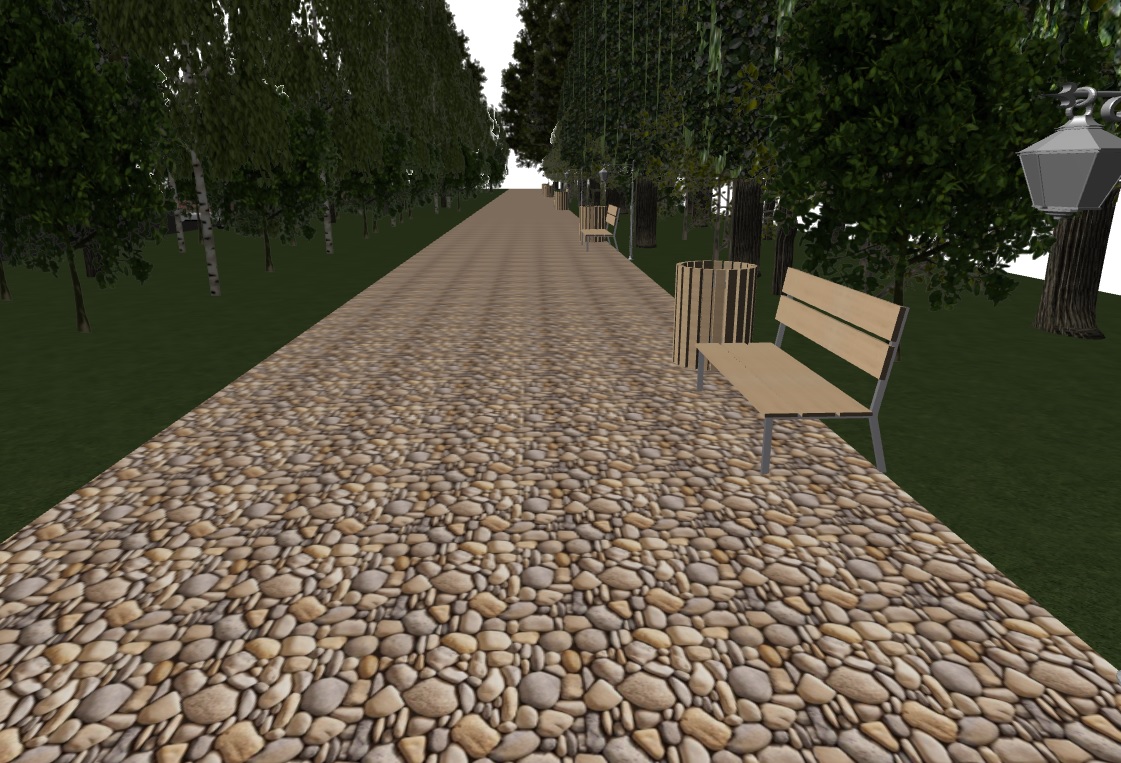 Визуализация общественной территории Сибирцевского городского поселения: Аллея "Молодежная" (пгт. Сибирцево) после благоустройства (вид сверху).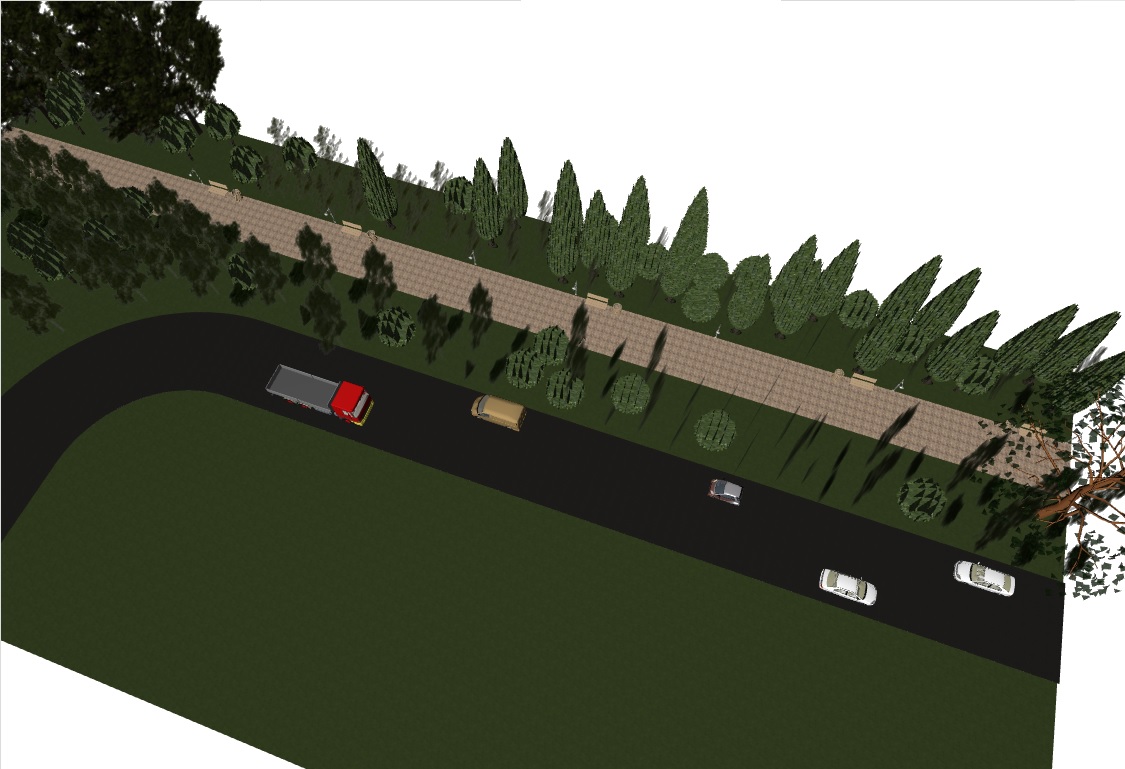 № ппНаименованиеЕд. изм.Объем1234Раздел 1. Устройство твердого покрытияРаздел 1. Устройство твердого покрытияРаздел 1. Устройство твердого покрытияРаздел 1. Устройство твердого покрытия1Устройство сбросов воды из продольных дренажей100 м3,72Трубы дренажные полиэтиленовые (ПНД) гофрированные с геотекстилем диаметром: 110 ммм377,43Установка бортовых камней бетонных: при других видах покрытий100 м3,124Камни бортовые: БР 60.20.8 /бетон В22,5 (М300)/м355Установка бортовых камней бетонных: при других видах покрытий100 м0,66Камни бортовые бетонные, марка: 400м34,327Устройство оснований и покрытий из песчано-гравийных или щебеночно-песчаных смесей: однослойных толщиной 12 см1000 м21,88Смеси готовые щебеночно-песчаные (ГОСТ 25607-2009) номер: С6, размер зерен 0-20 ммм32169Устройство покрытий из тротуарной плитки, количество плитки при укладке на 1 м2: 40 шт.10 м218010Плитка тротуарная декоративная (брусчатка): ''ВОЛНА'', толщина 60 мм, краснаям2183611Скамья парковая: с поручнями, размеры 1600х700х950 ммшт.2012Урна металлическая опрокидывающаясяшт.20Раздел 2. устройство фонтанаРаздел 2. устройство фонтанаРаздел 2. устройство фонтанаРаздел 2. устройство фонтана13Разработка грунта с погрузкой на автомобили-самосвалы экскаваторами с ковшом вместимостью: 0,4 (0,35-0,45) м3, группа грунтов 21000 м30,1514Засыпка траншей и котлованов предварительно разрыхленным скальным грунтом с перемещением до 10 м бульдозерами мощностью: 79 кВт (108 л.с.)1000 м30,115Щебень из природного камня для строительных работ марка: 200, фракция 20-40 ммм310016Устройство уплотняемых самоходными катками подстилающих слоев: гравийныхм3617Материалы из отсевов дробления изверженных горных пород для строительных работ марка: 600, размер зерен до 5 мм среднием3618Устройство стен и плоских днищ при толщине: до 150 мм круглых сооружений100 м30,1219Горячекатаная арматурная сталь гладкая класса А-I, диаметром: 10 ммт1,29620Сплошное выравнивание внутренних бетонных поверхностей (однослойное оштукатуривание) известковым раствором: стен100 м20,1621Железнение поверхности100 м20,4122Смесь сухая строительная для защиты, гидроизоляции и ремонта бетона, марка: ''КТ трон-6'' (штукатурный)кг20023Устройство гидроизоляции обмазочной: в один слой праймером100 м20,4124Устройство гидроизоляции обмазочной: в один слой толщиной 2 мм100 м20,4125Наружная облицовка по бетонной поверхности коврами из мелких керамических плиток на полимерцементной мастике: стен100 м20,526Ковры из плиток глазурованных гладких: многоцветныхм250,527Фонтан "Пелопонес" (белый мрамор, скульптурная композиция в центре), размеры 350x350x350 смшт.1Раздел 3. освещениеРаздел 3. освещениеРаздел 3. освещениеРаздел 3. освещение28Бурение ям глубиной до 2 м бурильно-крановыми машинами: на тракторе, группа грунтов 2100 шт0,129Установка стальных опор промежуточных: свободностоящих, одностоечных массой до 2 тт130Опора несиловая фланцевая граненая, марка: НФГ-5,0-02-ц (ТАНС.12.030.000)шт.1031Подвеска самонесущих изолированных проводов (СИП-2А) напряжением от 0,4 кВ до 1 кВ (со снятием напряжения) при количестве 29 опор: с использованием автогидроподъемника1000 м0,332Провода самонесущие изолированные для воздушных линий электропередачи с алюминиевыми жилами марки: СИП-2 3х16+1х25-0,6/1,01000 м0,30633Установка светильников: с лампами люминесцентнымишт2034Светильник уличныйшт.1035Очистка поверхности щеткамим24036Огрунтовка металлических поверхностей за один раз: грунтовкой ХС-068100 м20,437Окраска металлических огрунтованных поверхностей: эмалью ПФ-115100 м20,4Раздел 4. озеленениеРаздел 4. озеленениеРаздел 4. озеленениеРаздел 4. озеленение38Устройство насыпных клумб и рабаток при высоте настилаемого слоя до 0,1 м100 м2339На каждые следующие 10 см изменения высоты настилаемого слоя при устройстве насыпных клумб и рабаток добавлять к норме 47-01-053-01100 м2340Земля растительнаям342Раздел 5. Асфальтирование проездовРаздел 5. Асфальтирование проездовРаздел 5. Асфальтирование проездовРаздел 5. Асфальтирование проездов41Устройство оснований и покрытий из песчано-гравийных или щебеночно-песчаных смесей: однослойных толщиной 12 см1000 м2242Материалы из отсевов дробления осадочных горных пород для строительных работ: 1 класса марка 200, размер зерен до 5 мм очень крупные, повышенной крупности и крупныем324043Розлив вяжущих материаловт144Битумы нефтяные дорожные марки: БНД-60/90, БНД 90/130т1,0345Устройство покрытия толщиной 4 см из горячих асфальтобетонных смесей плотных мелкозернистых типа АБВ, плотность каменных материалов: 3 т/м3 и более1000 м21,446Смеси асфальтобетонные дорожные мелкозернистые щебеночные типа Б марки 1т142,847Битумы нефтяные дорожные марки: БНД-60/90, БНД 90/130т0,016248На каждые 0,5 см изменения толщины покрытия добавлять или исключать: к норме 27-06-020-021000 м2549Битумы нефтяные дорожные марки: БНД-60/90, БНД 90/130т0,007550Смеси асфальтобетонные дорожные мелкозернистые щебеночные типа Б марки 1т64Урна, устанавливаемая на землю Урна, устанавливаемая на землю Назначениедля сбора мусораВид урныопрокидывающаясяМатериаллист стальнойМарка сталиСт3Толщина стали, мм2,0Покрытиедвойная порошковая окраскаЦветПо согласованиюРабочий объем, л60 Габаритные размеры без учета крепления, мм:диаметрвысота320 480 Масса, кг10 Каркас подвесатруба профильнаяСечение трубы профильнойпрямоугольноеРазмер трубы профильной, мм30х15Толщина стенки трубы профильной, мм1,5Тип крепления анкерноеОтверстие для крепления урны к основаниюналичиеКрепление урныболтовое соединение№ ппНаименованиеНаименованиеНаименованиеНаименованиеЕд. изм.ОбъемОбъем12222344Устройство твердого покрытияУстройство твердого покрытияУстройство твердого покрытияУстройство твердого покрытияУстройство твердого покрытияУстройство твердого покрытияУстройство твердого покрытияУстройство твердого покрытия1Демонтаж бортовых камней бетонных: при других видах покрытийДемонтаж бортовых камней бетонных: при других видах покрытийДемонтаж бортовых камней бетонных: при других видах покрытийДемонтаж бортовых камней бетонных: при других видах покрытий100 м0,450,452Установка бортовых камней бетонных: при других видах покрытийУстановка бортовых камней бетонных: при других видах покрытийУстановка бортовых камней бетонных: при других видах покрытийУстановка бортовых камней бетонных: при других видах покрытий100 м2,52,53Камни бортовые бетонные, марка: 400  ( Камни бортовые: БВ 100.30.15 /бетон В30 (М400), объем 0,042 м3/ (ГОСТ 6665-91))Камни бортовые бетонные, марка: 400  ( Камни бортовые: БВ 100.30.15 /бетон В30 (М400), объем 0,042 м3/ (ГОСТ 6665-91))Камни бортовые бетонные, марка: 400  ( Камни бортовые: БВ 100.30.15 /бетон В30 (М400), объем 0,042 м3/ (ГОСТ 6665-91))Камни бортовые бетонные, марка: 400  ( Камни бортовые: БВ 100.30.15 /бетон В30 (М400), объем 0,042 м3/ (ГОСТ 6665-91))м310,510,5шт.4Скамейка Мексико 01.082.0Скамейка Мексико 01.082.0Скамейка Мексико 01.082.0Скамейка Мексико 01.082.0665Урна деревянная, уличная, круглая на бетонном основанииУрна деревянная, уличная, круглая на бетонном основанииУрна деревянная, уличная, круглая на бетонном основанииУрна деревянная, уличная, круглая на бетонном основаниишт.556Светильник уличный	Светильник уличный	Светильник уличный	Светильник уличный	шт.66№ ппНаименованиеЕд. изм.Объем12341Устройство оснований и покрытий из песчано-гравийных или щебеночно-песчаных смесей: однослойных толщиной 12 см1000 м222Материалы из отсевов дробления осадочных горных пород для строительных работ: 1 класса марка 200, размер зерен до 5 мм очень крупные, повышенной крупности и крупныем32404Скамейка Мексико 01.082.055Урна деревянная, уличная, круглая на бетонном основаниишт.56Плитка тротуарная декоративная (брусчатка): ''ВОЛНА'', толщина 60 мм	м29507.Светильник уличныйшт.7